                                            Муниципальное бюджетноеобразовательное учреждение«Пушкинский пролицей №78»Автор: ученица 4 «Д» класса,Столярова СофьяРуководитель: Радаева Наталья Юрьевнасемья Столяровых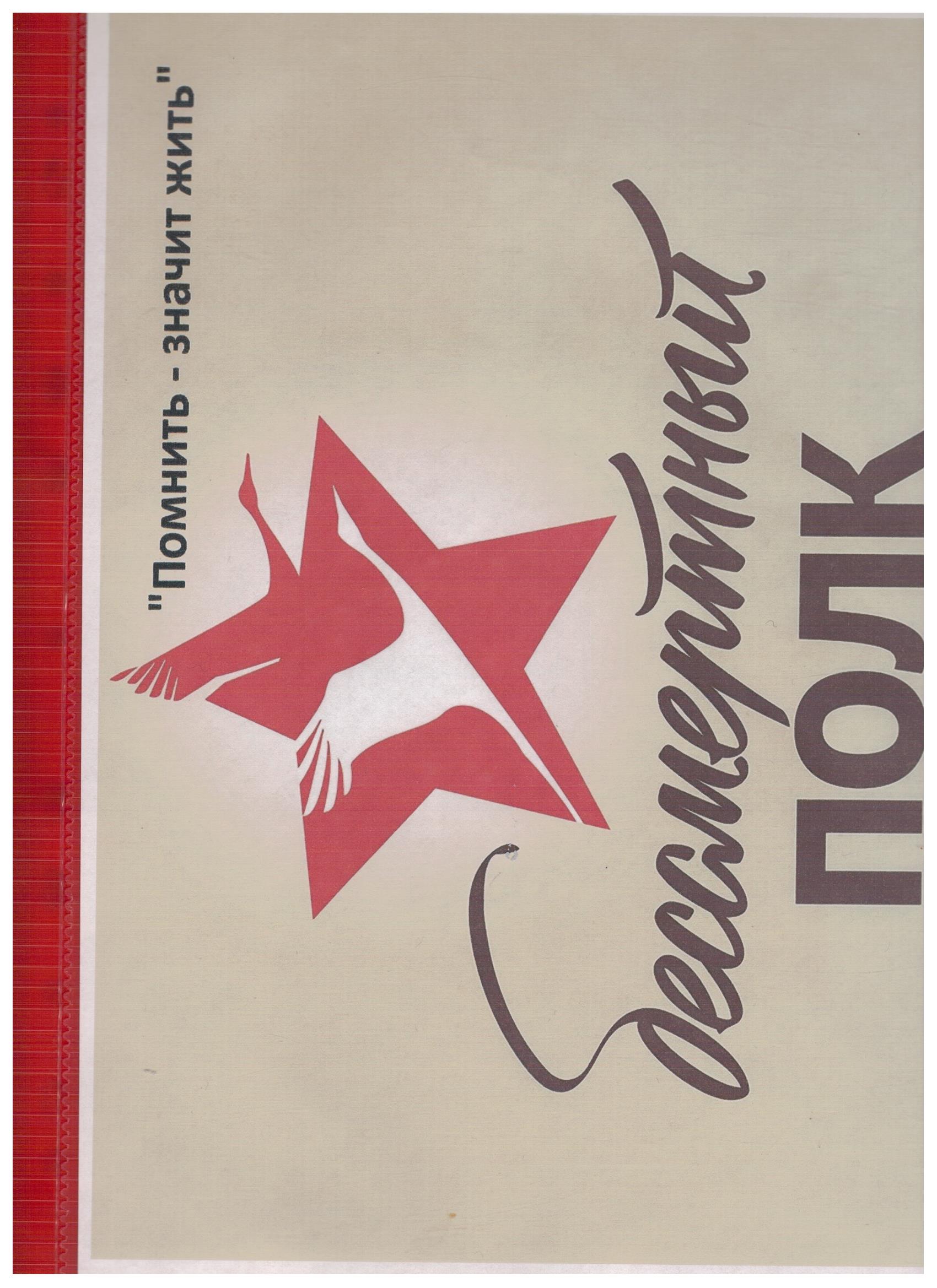 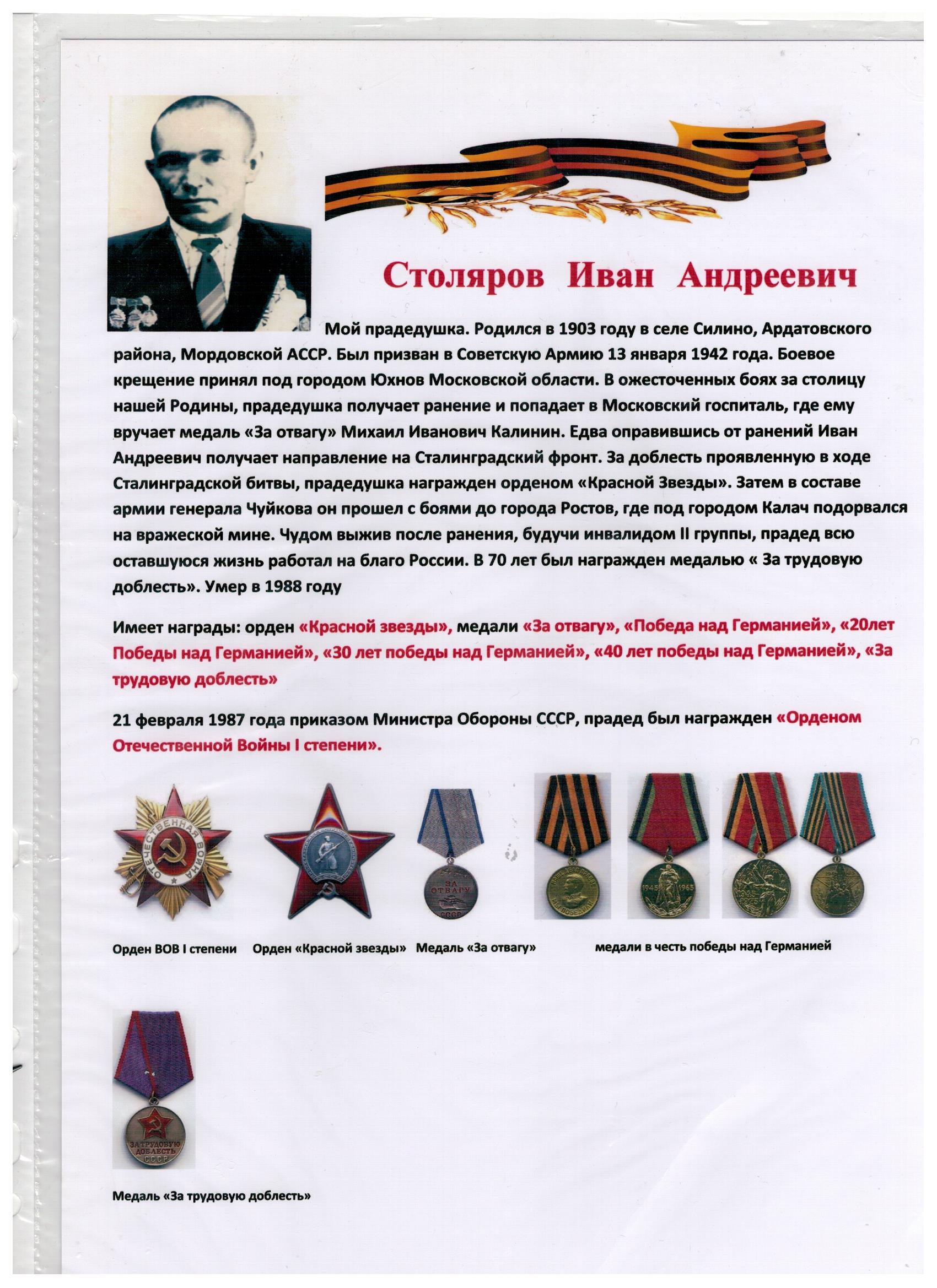 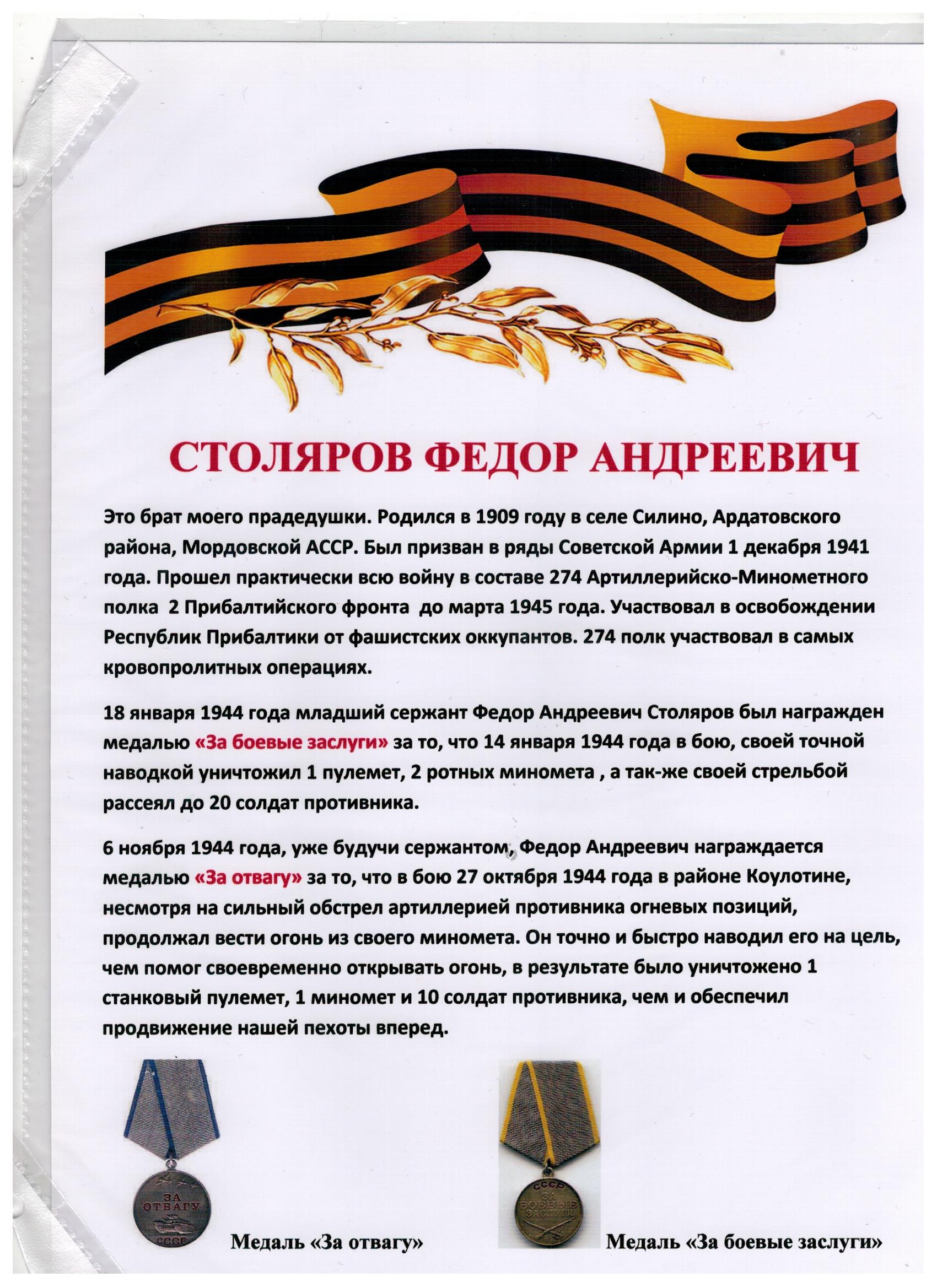 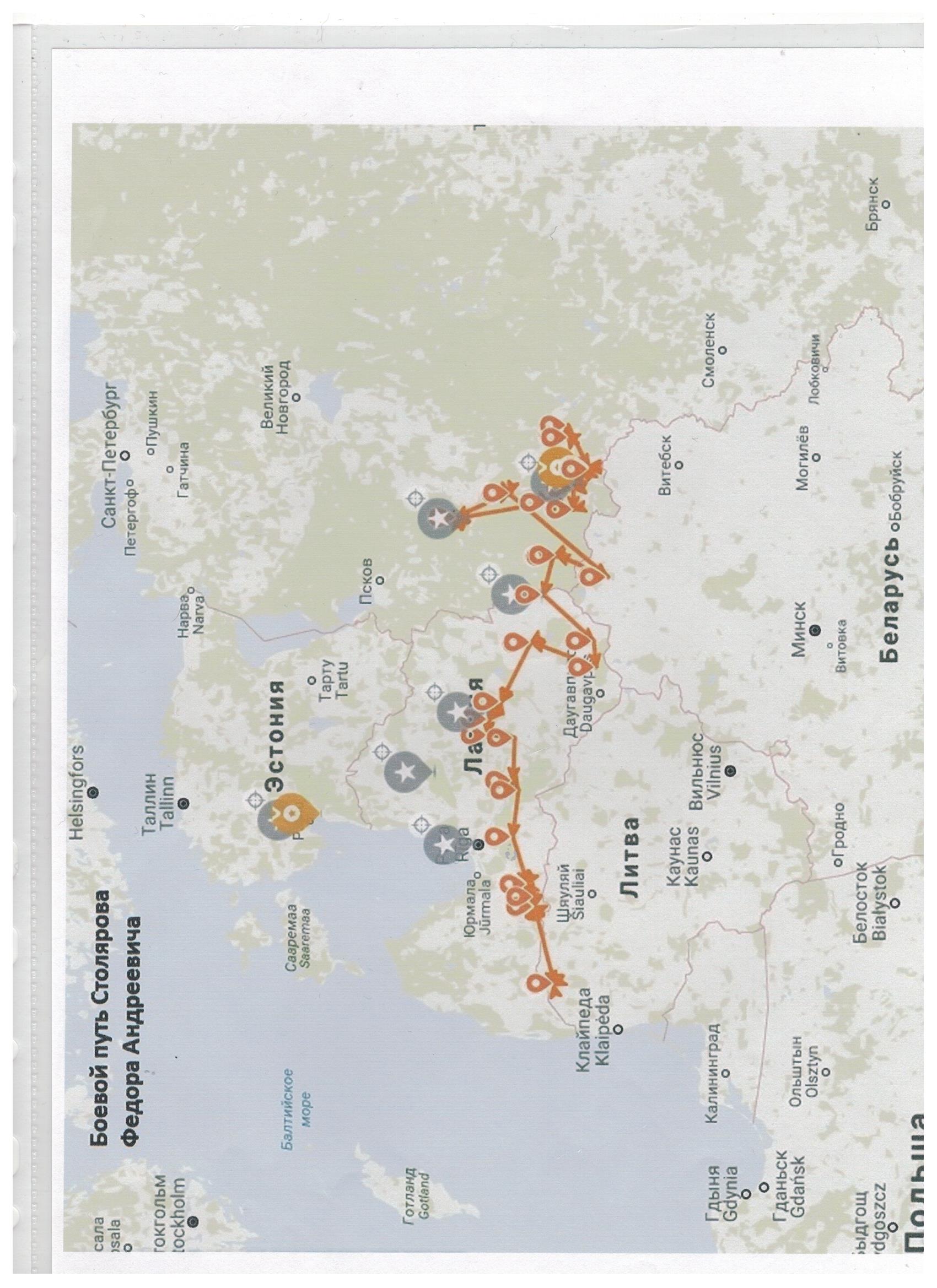 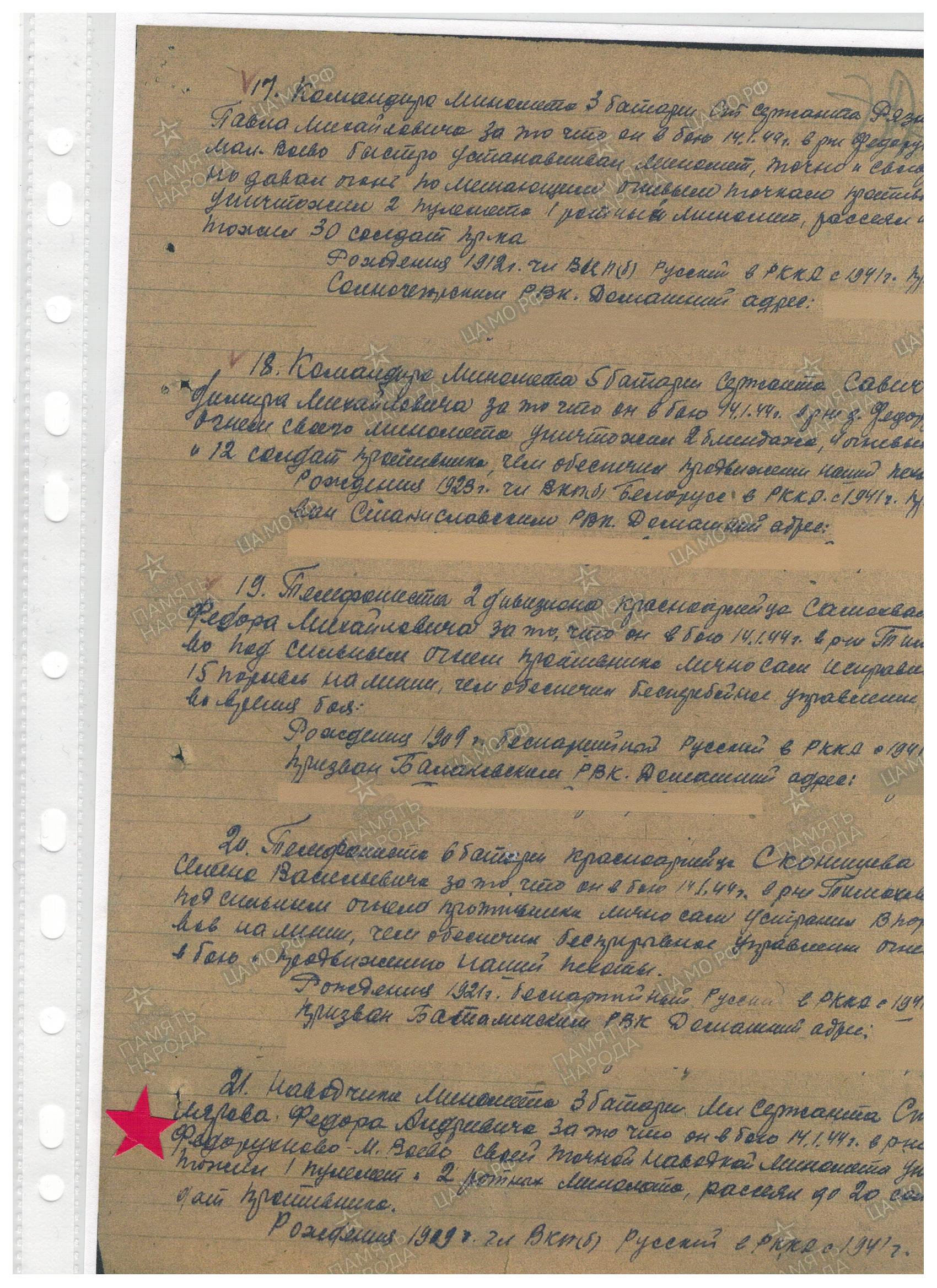 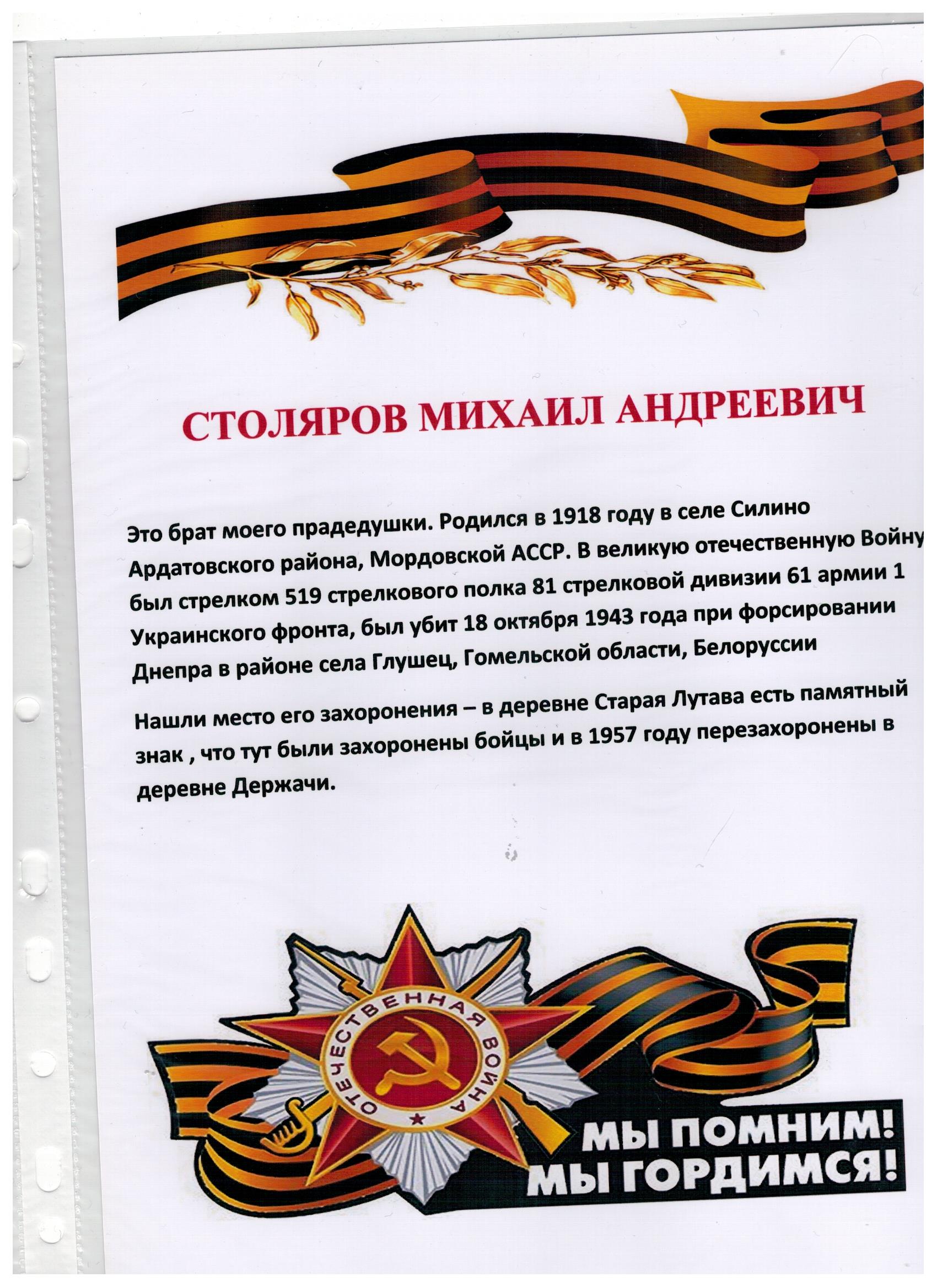 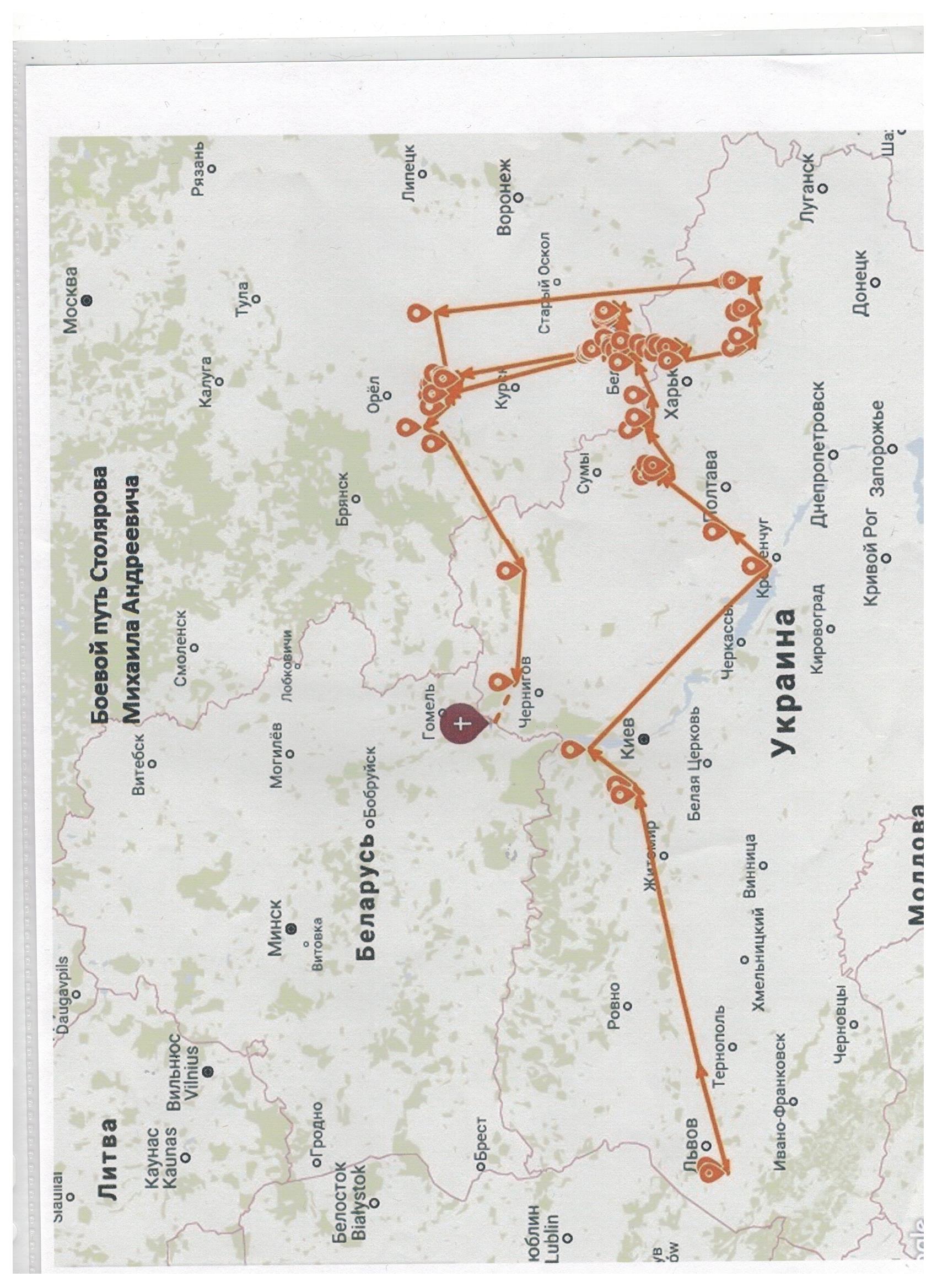 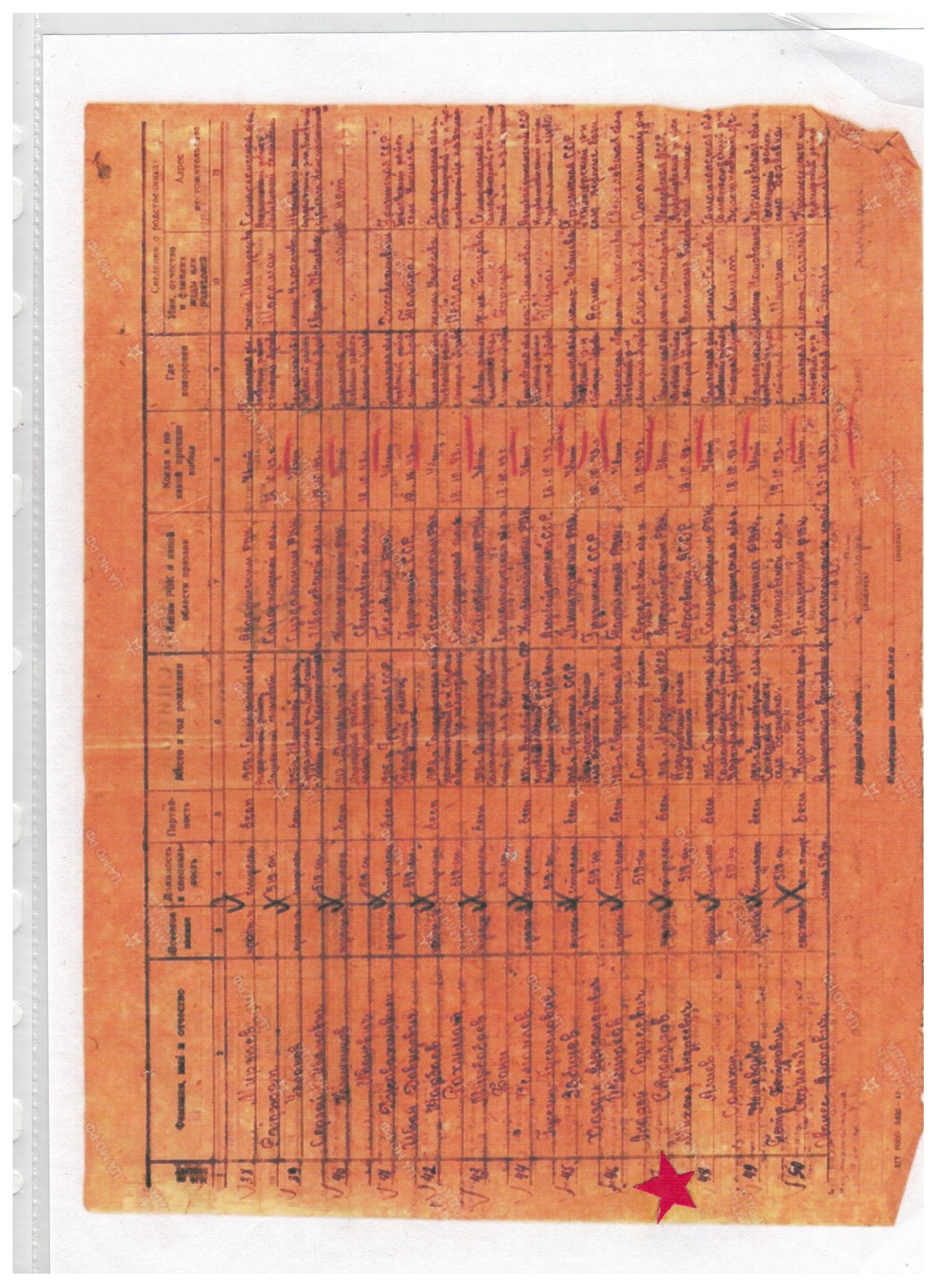 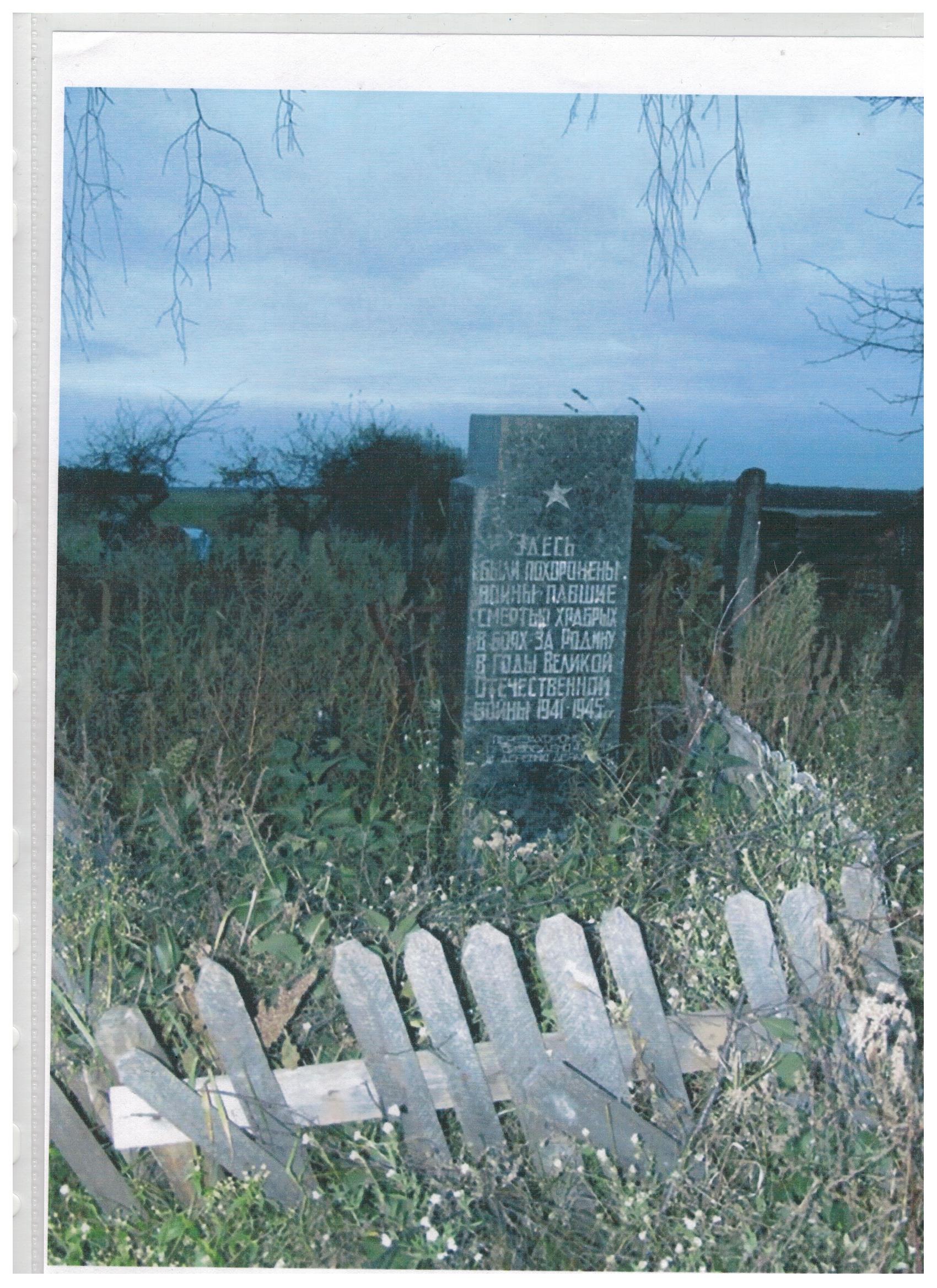 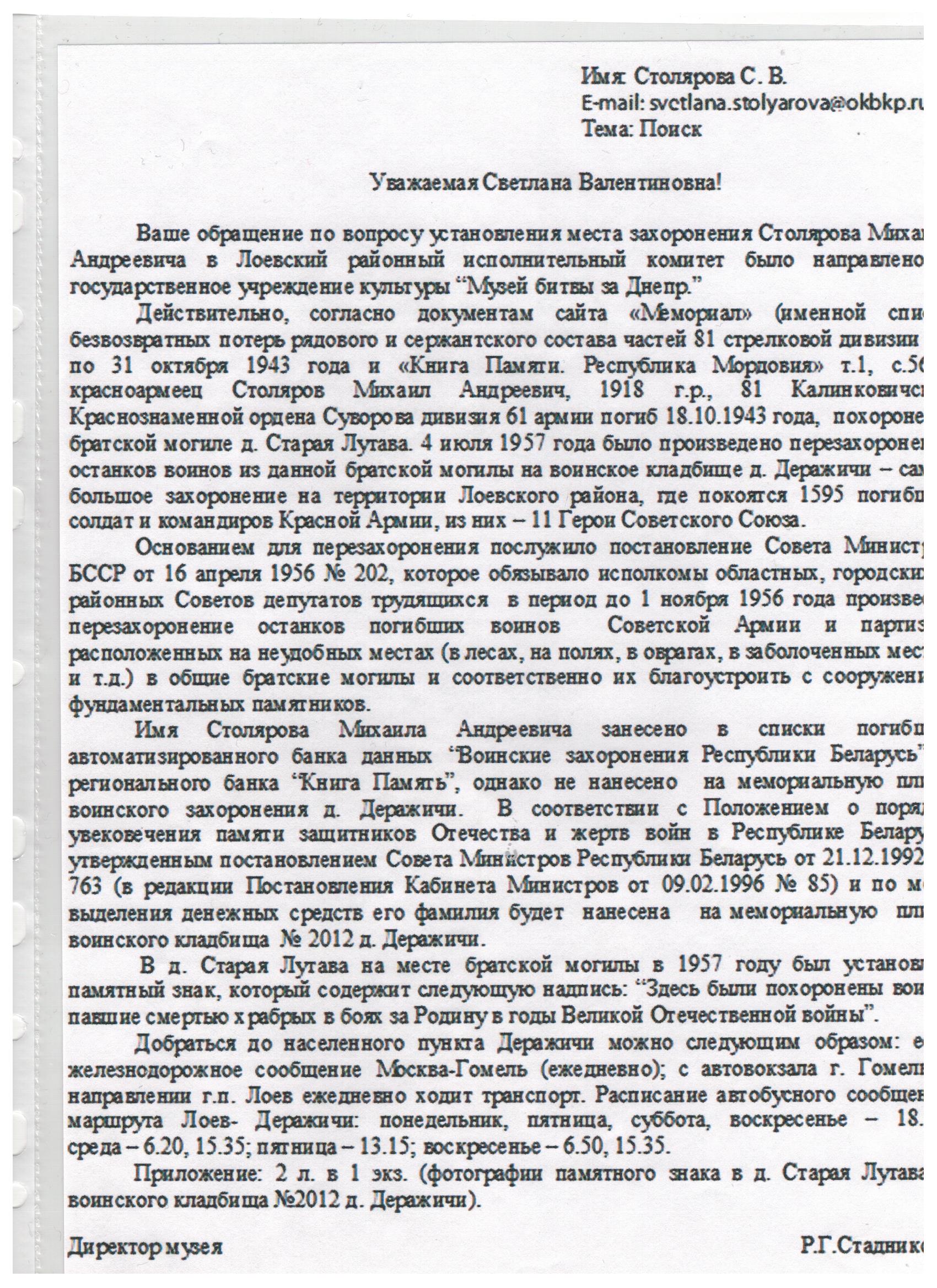 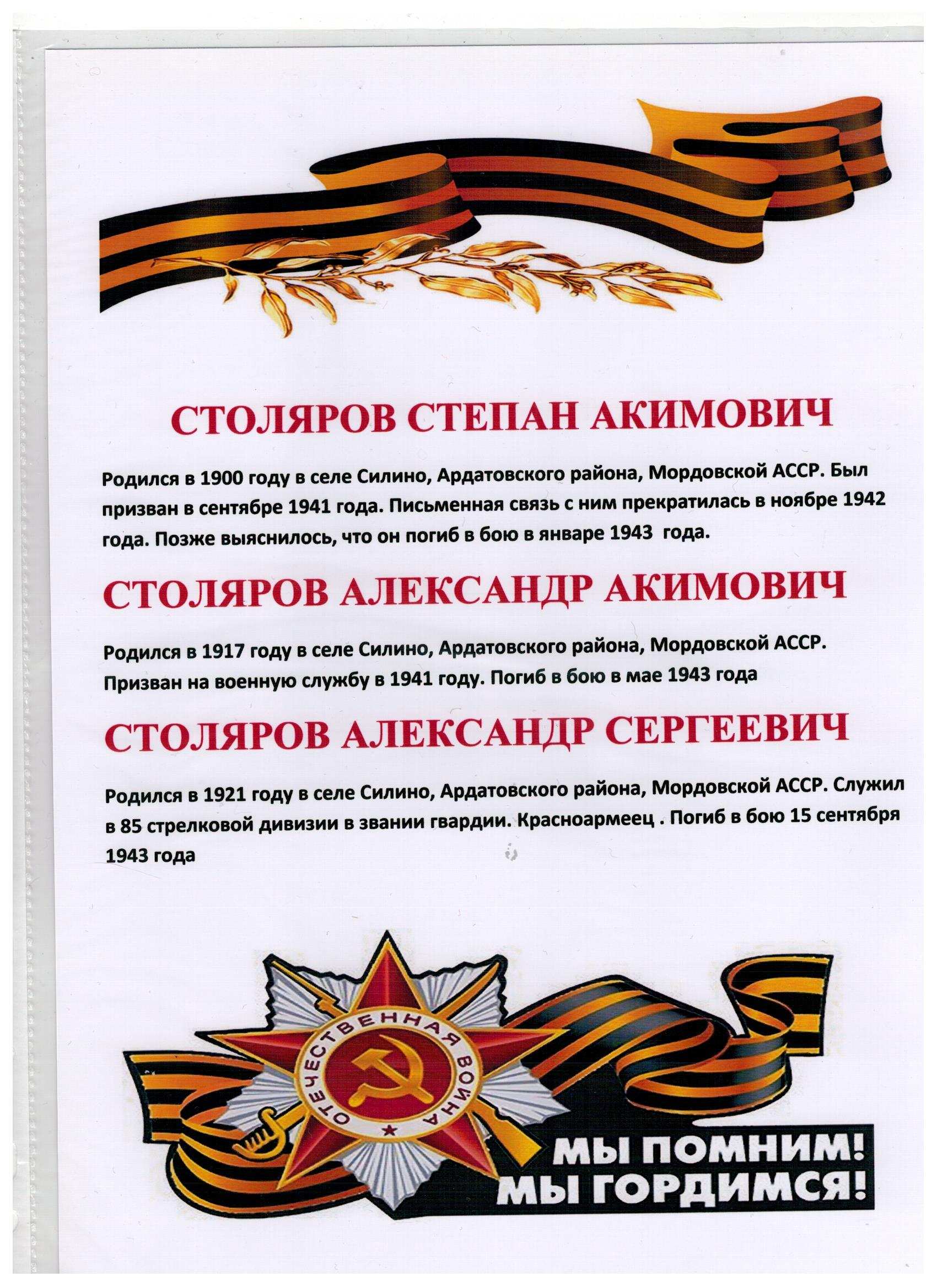 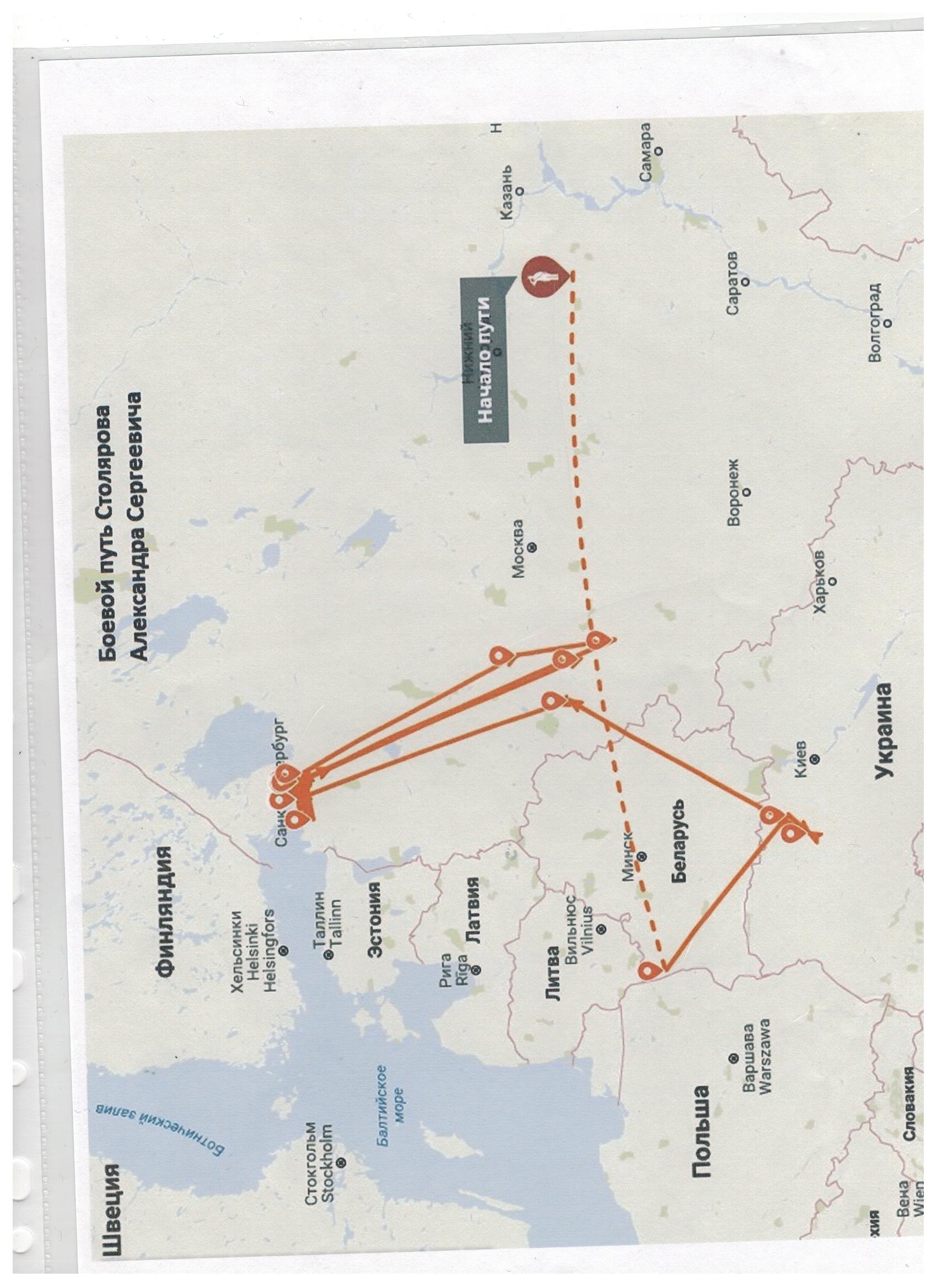 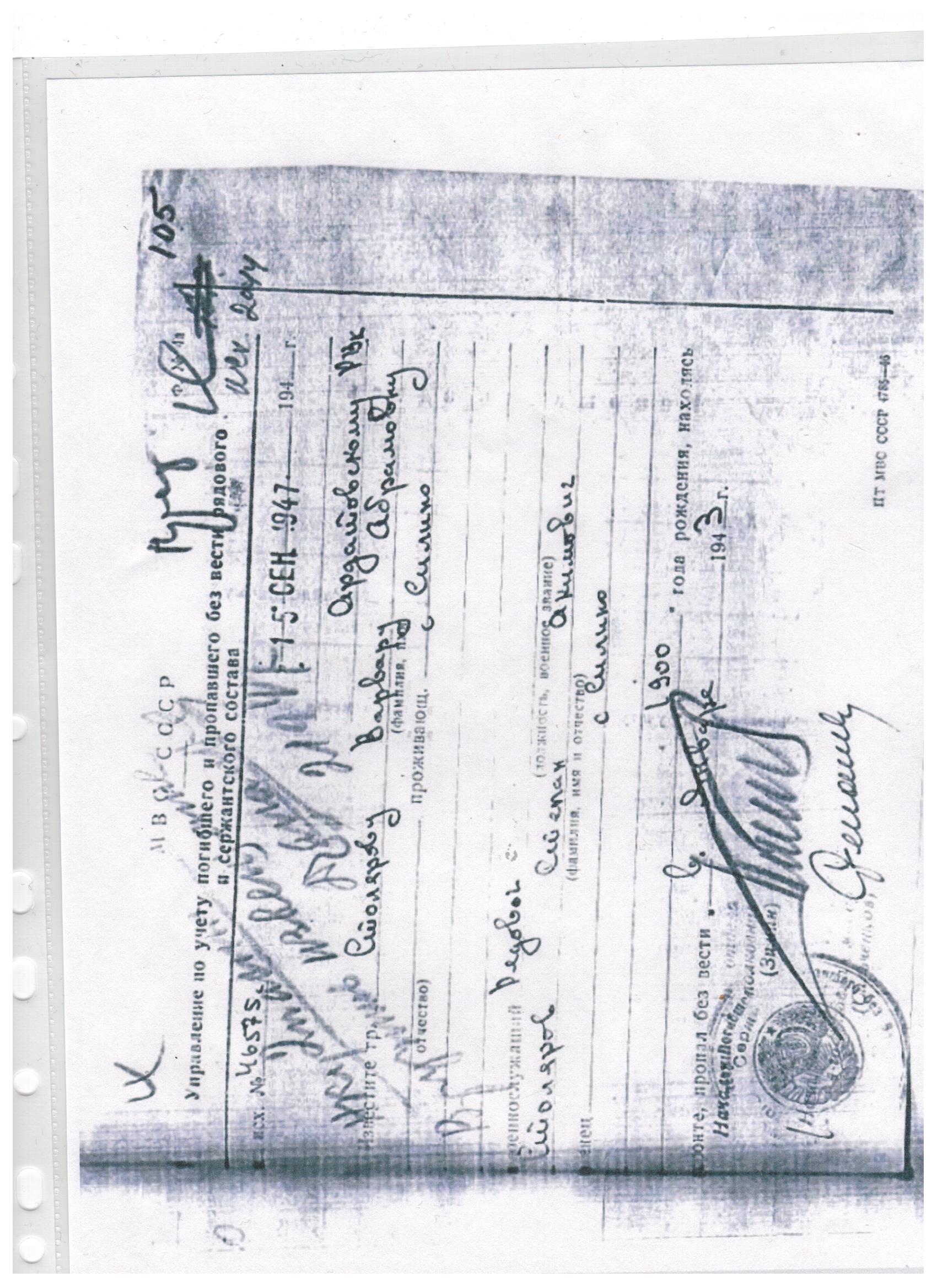 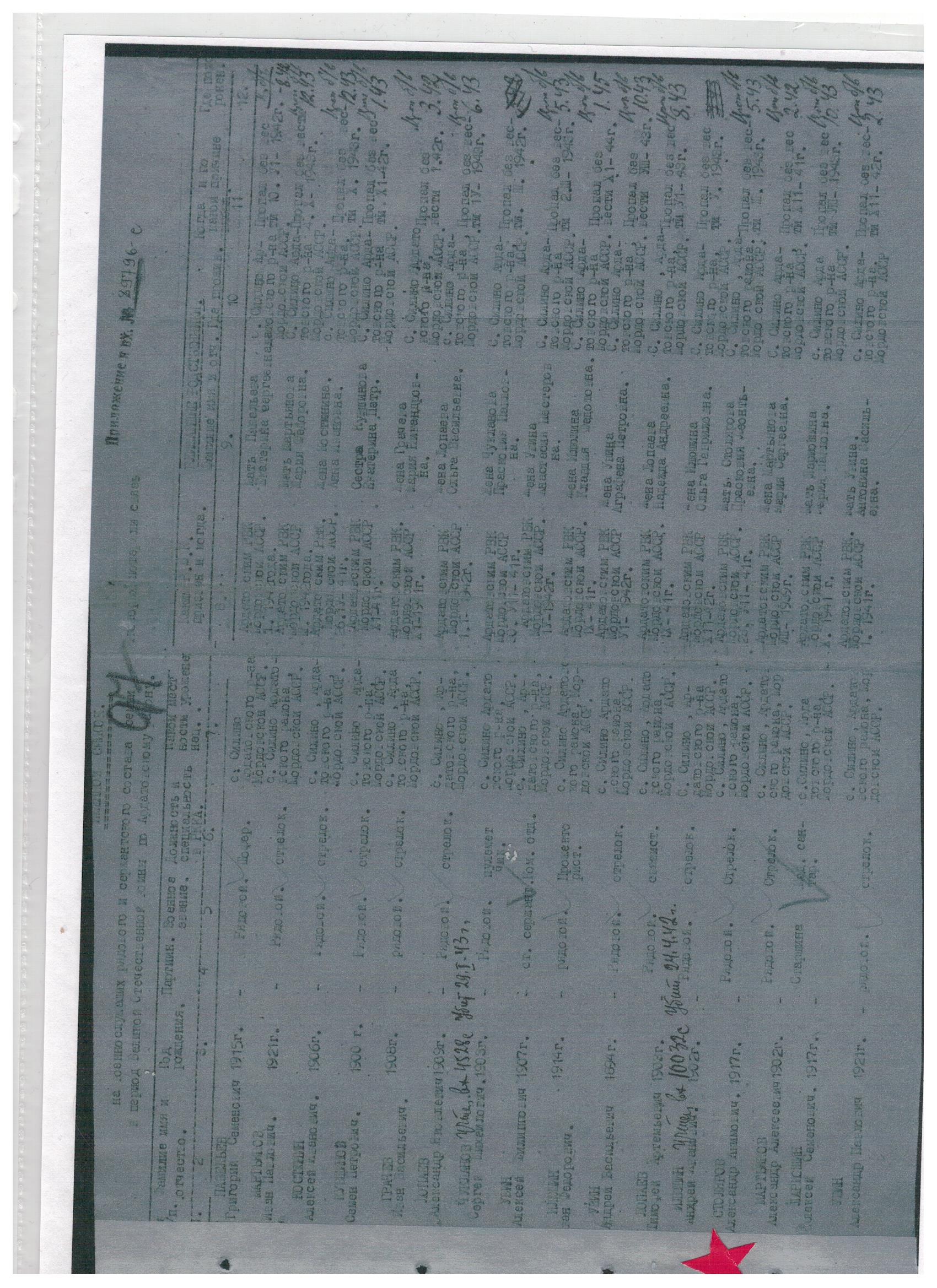 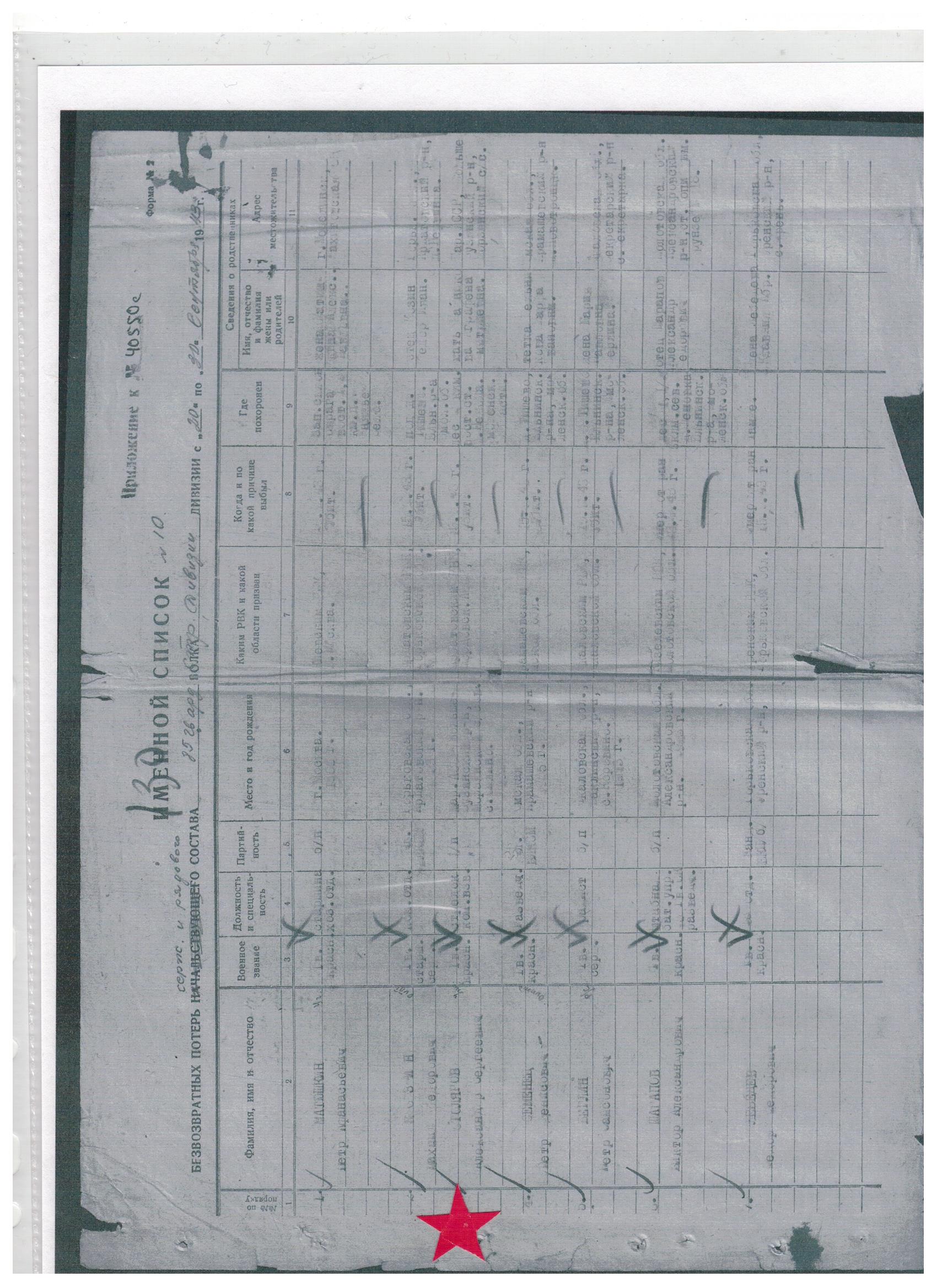 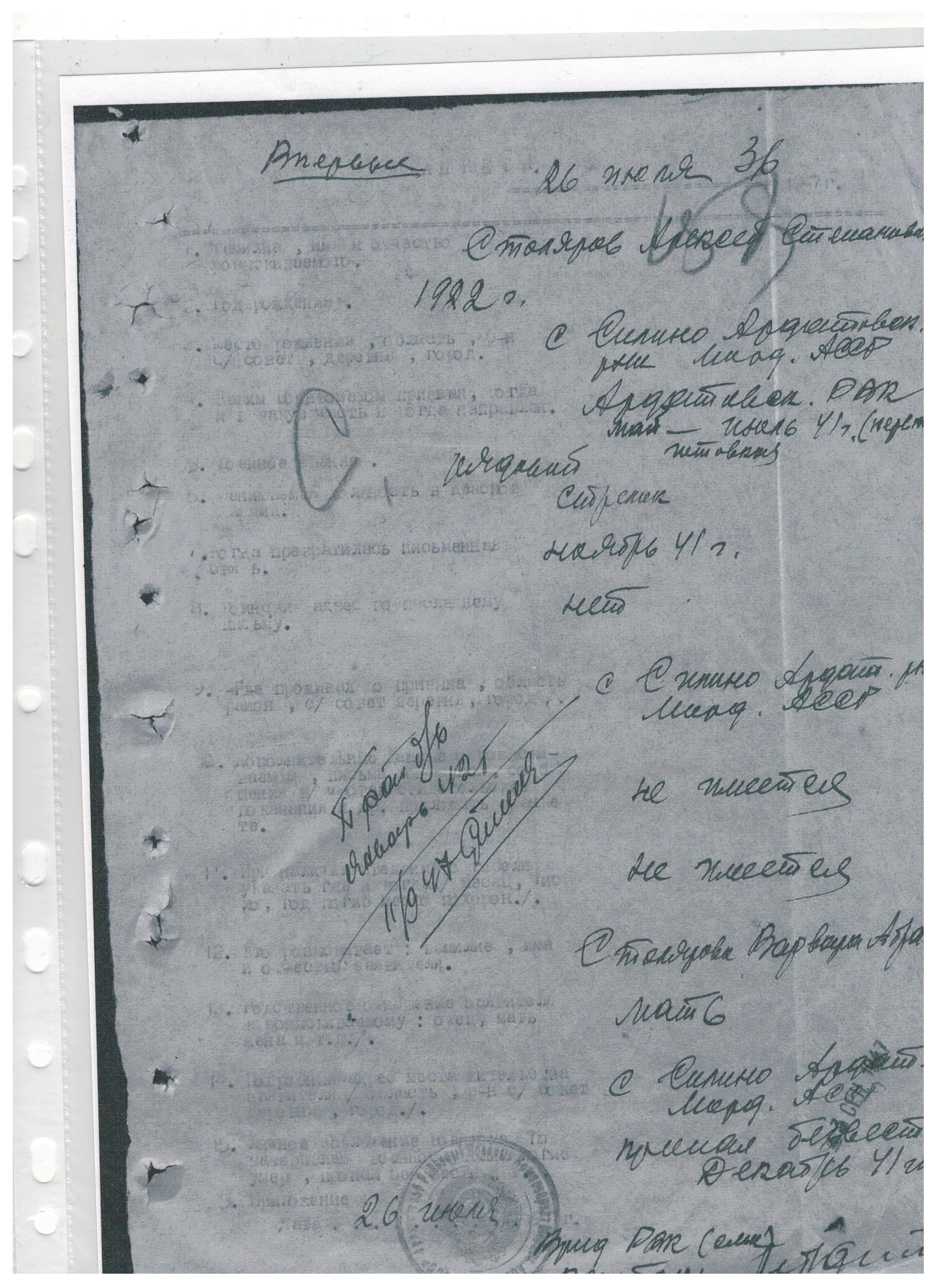 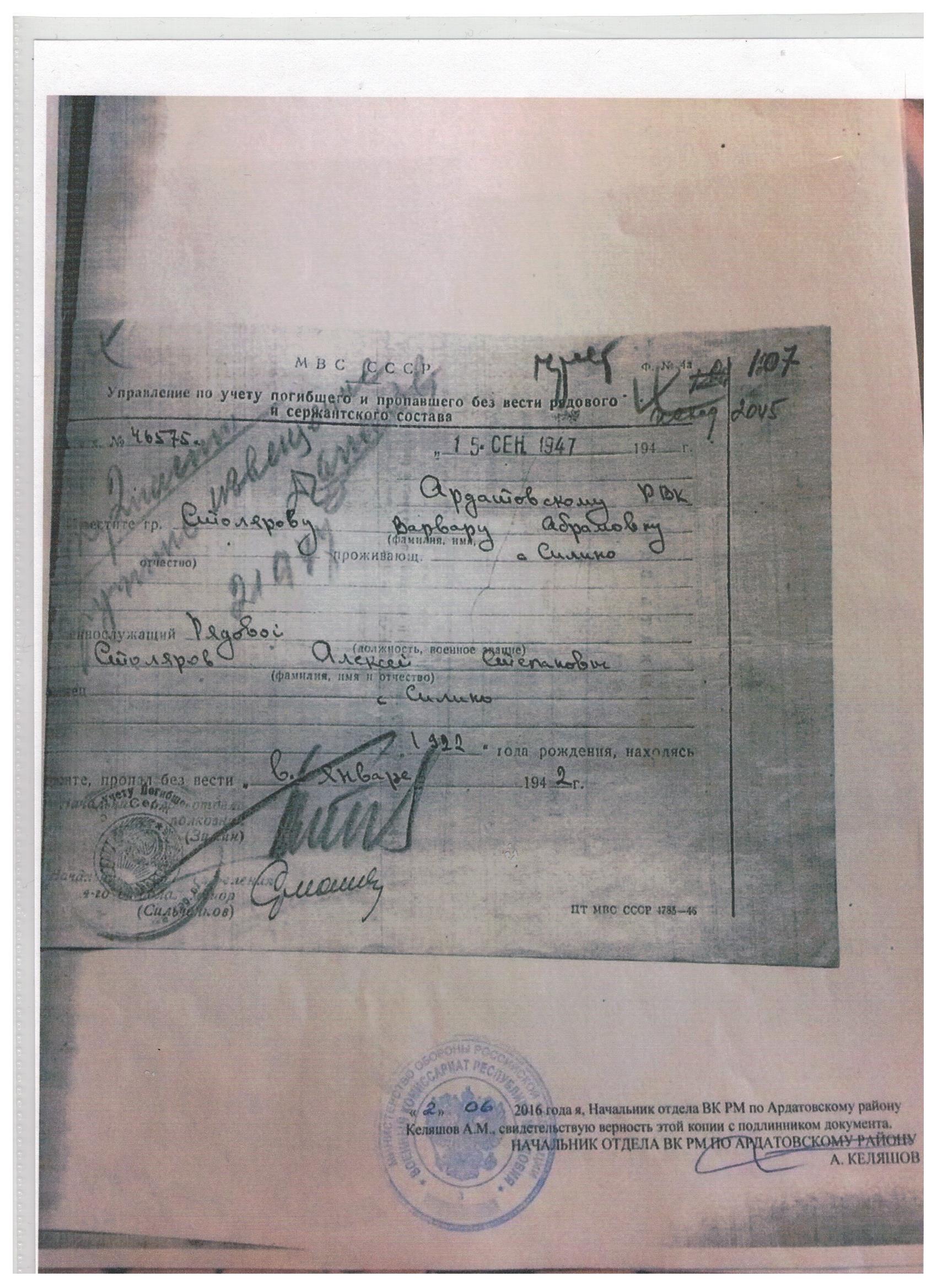 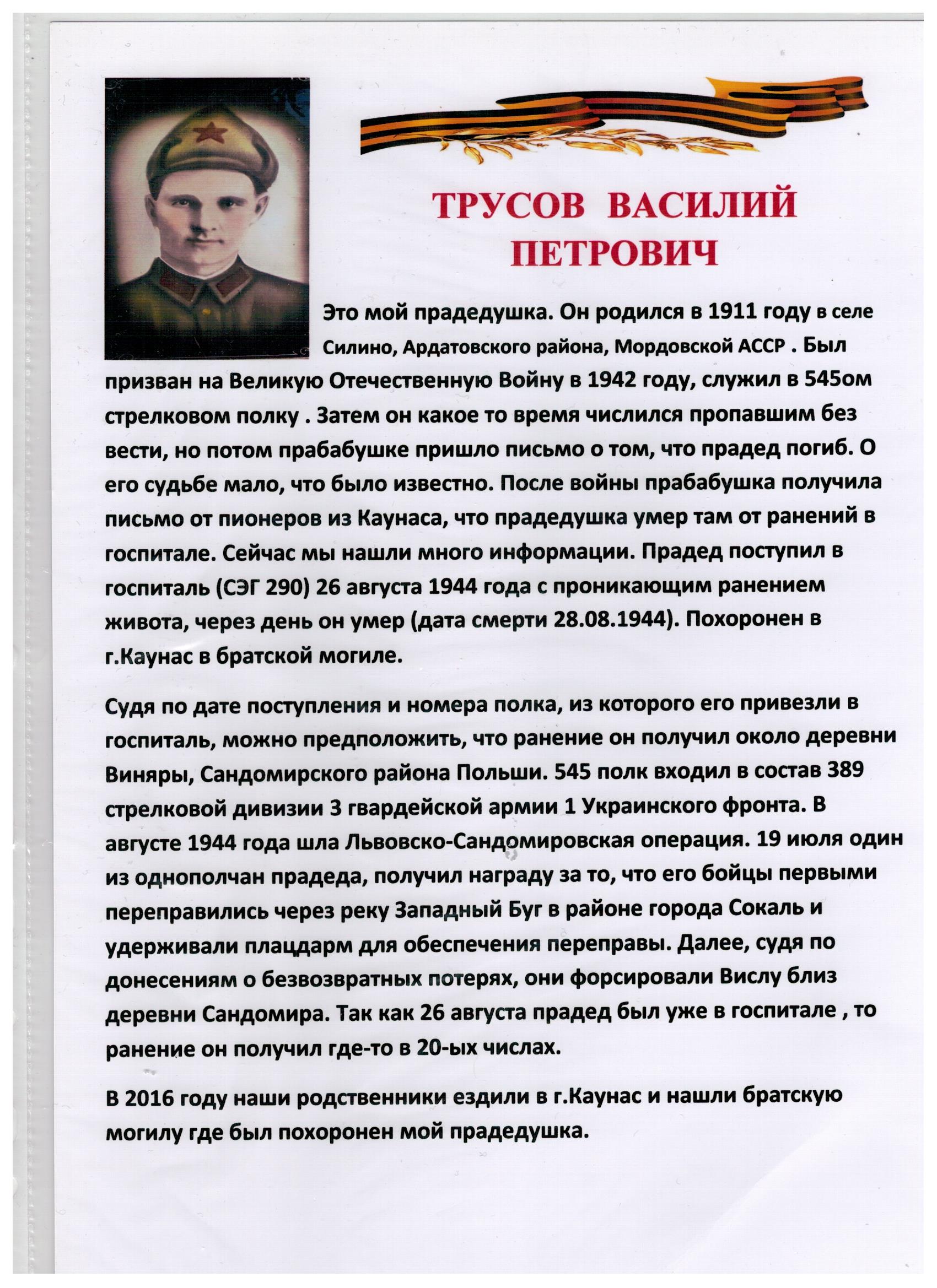 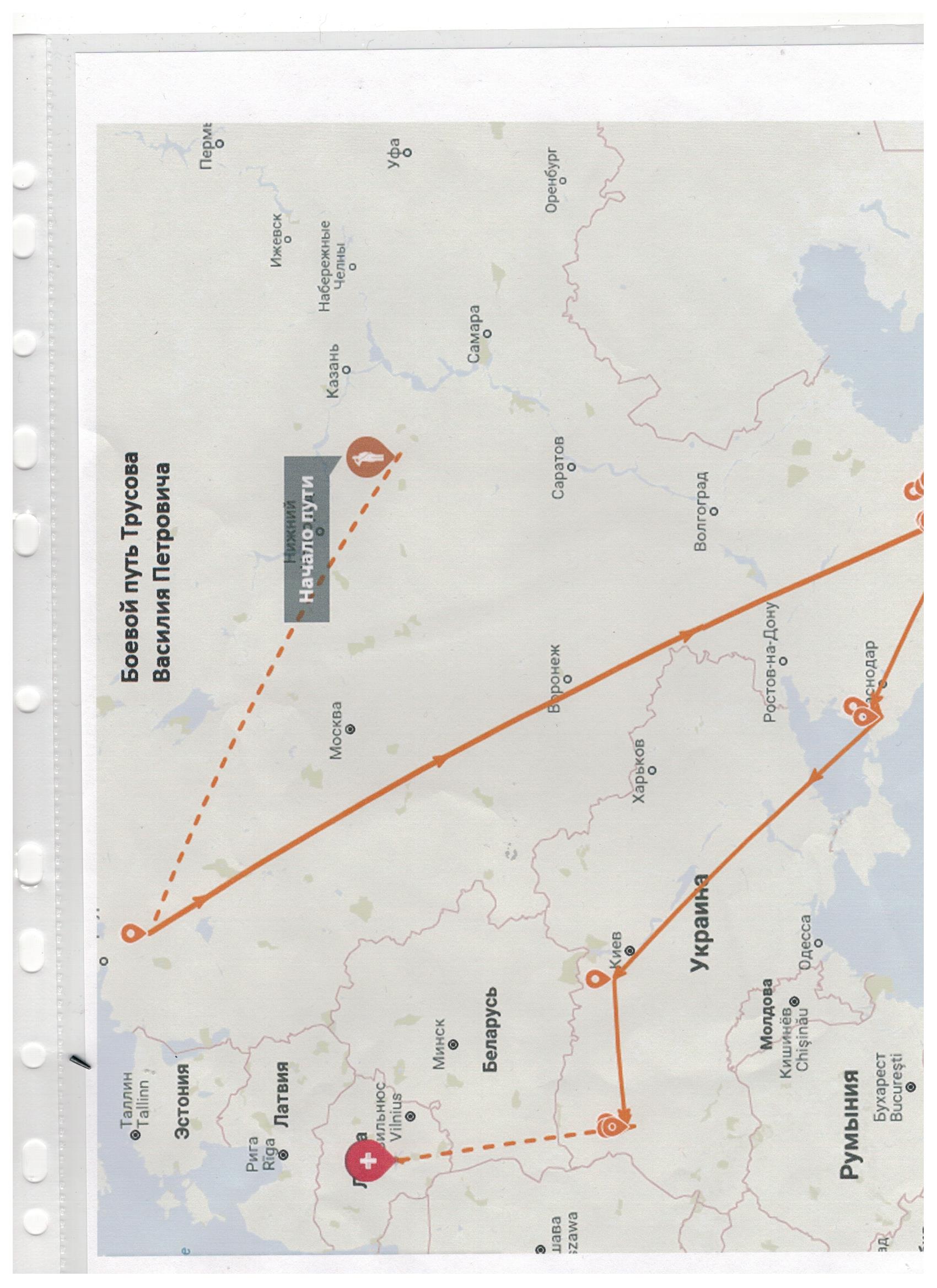 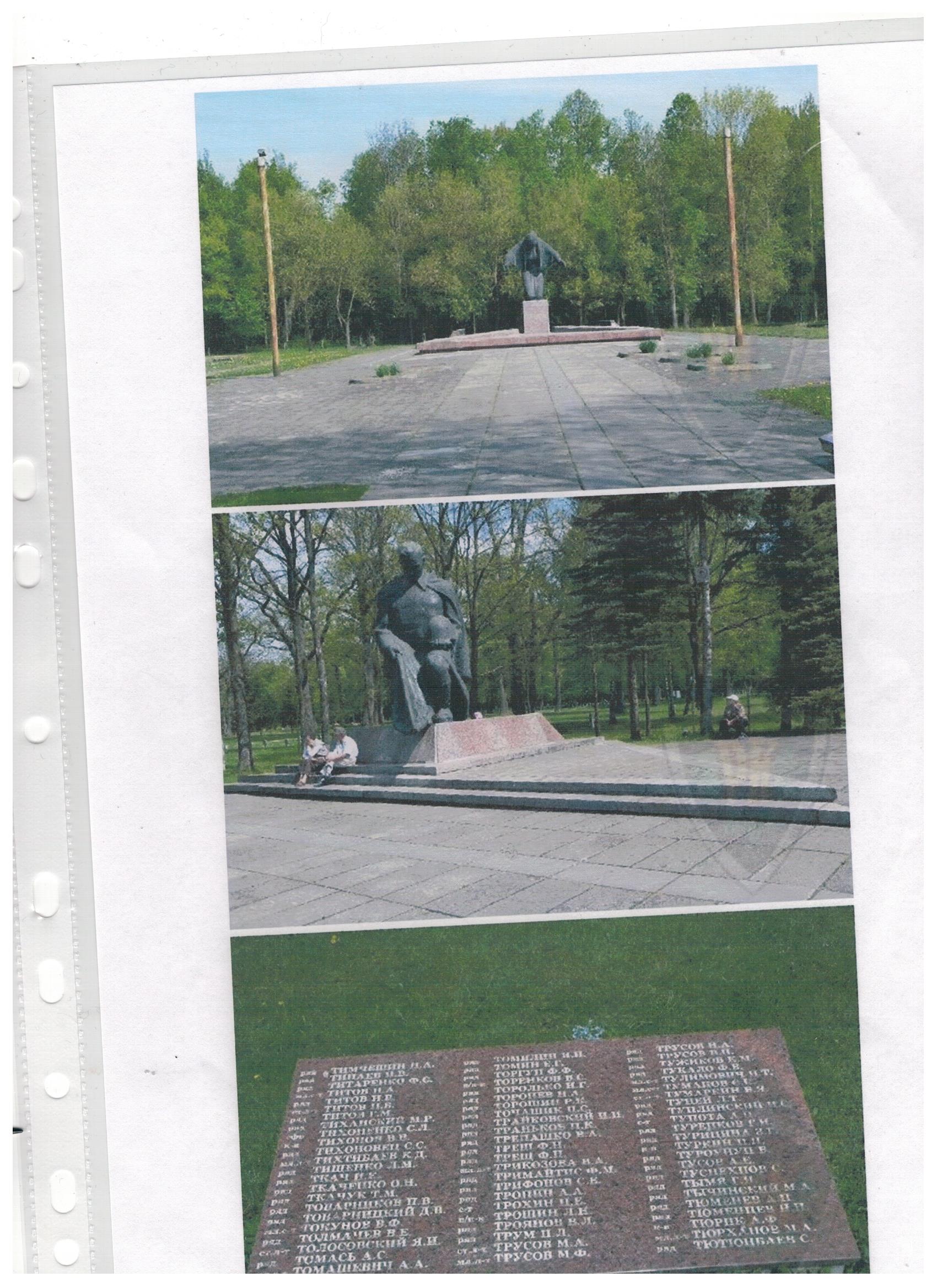 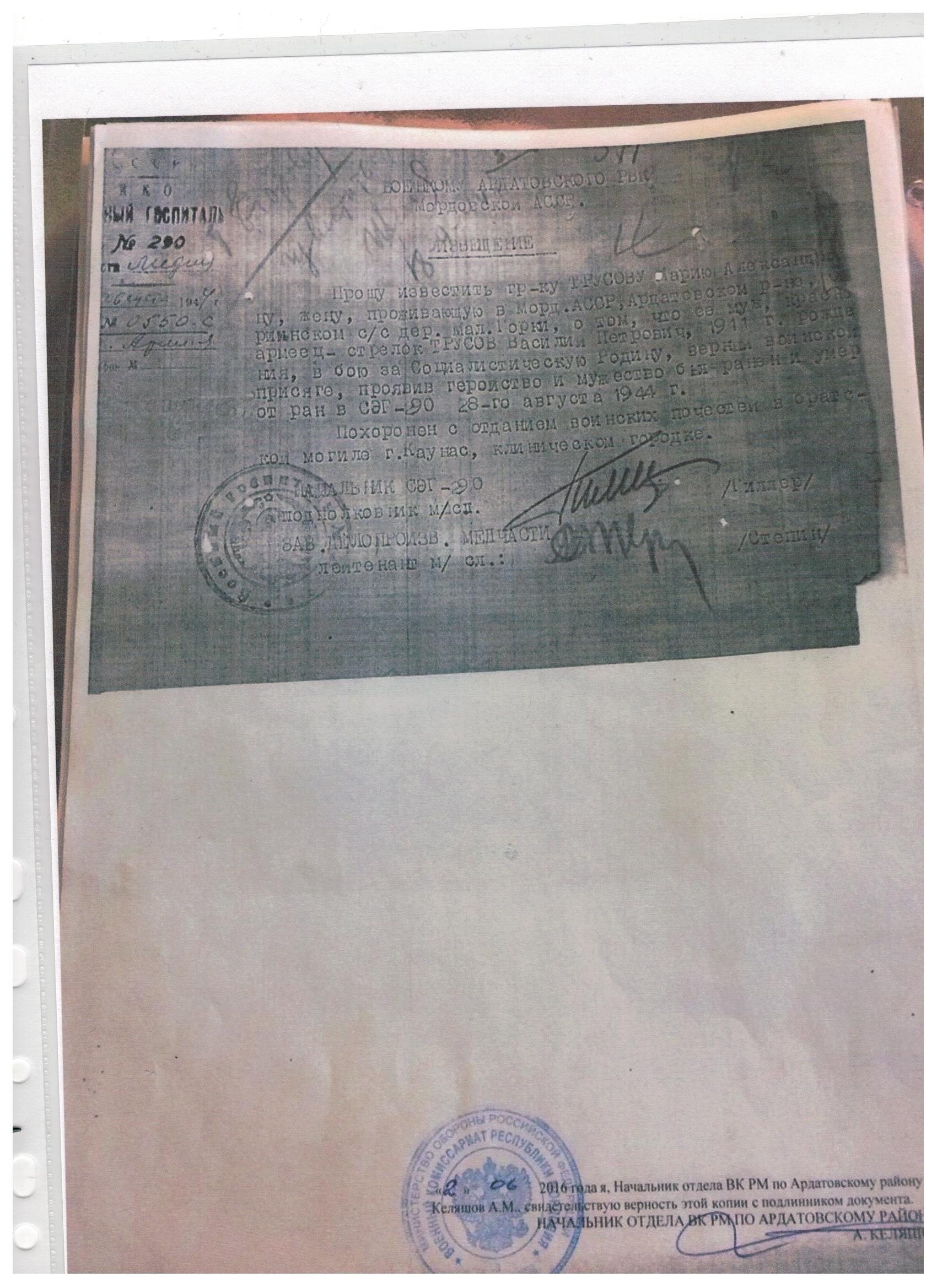 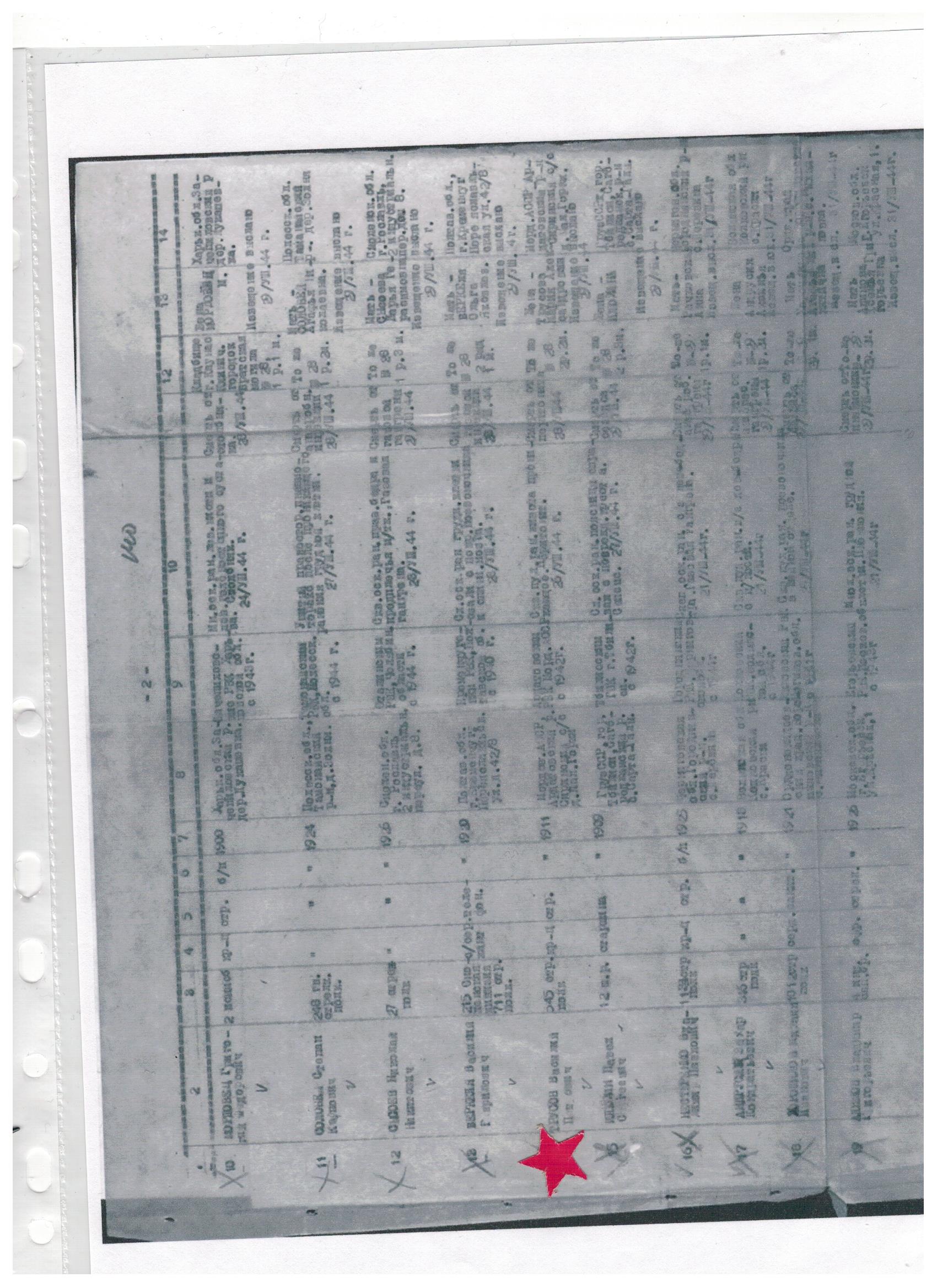 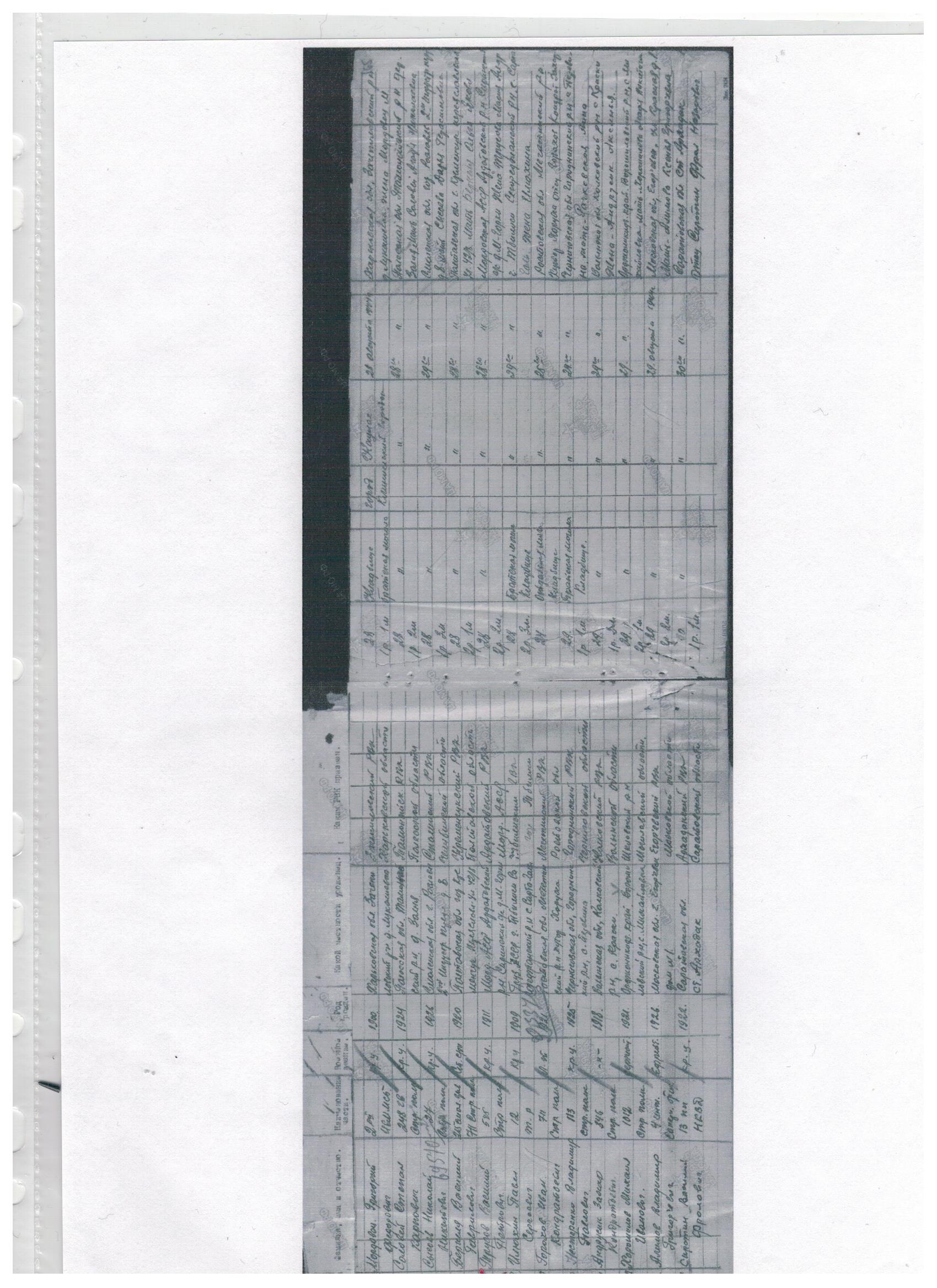 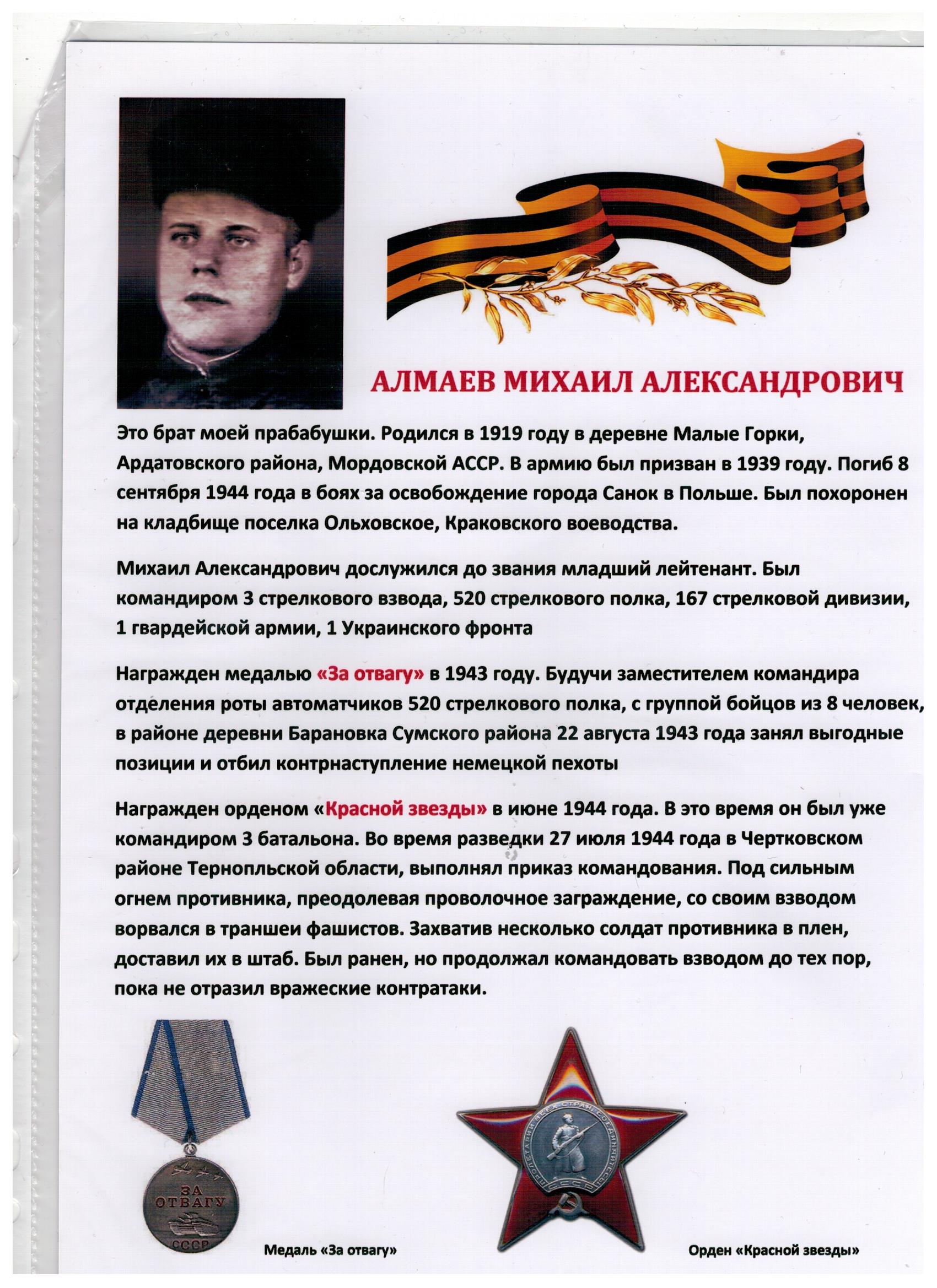 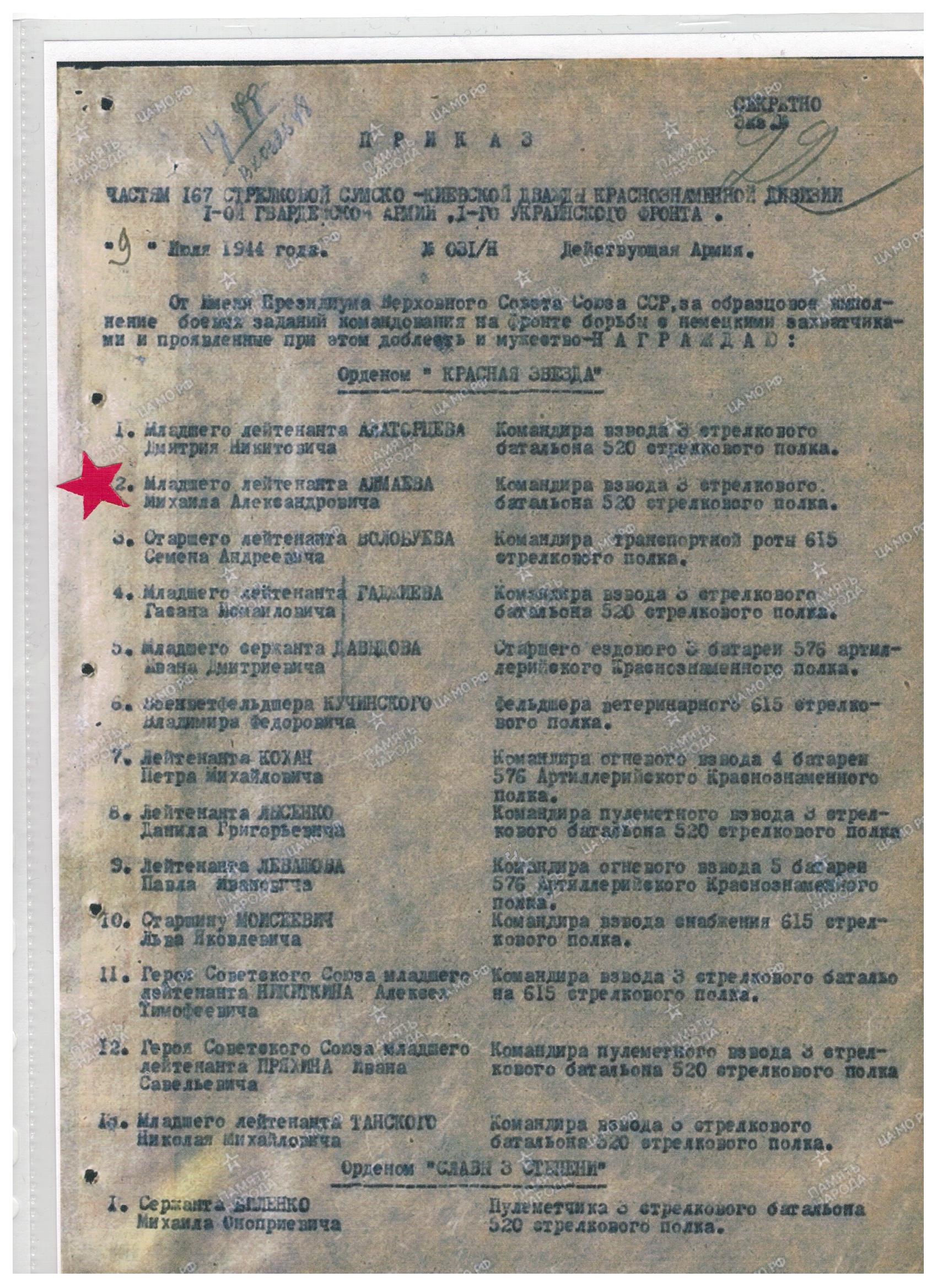 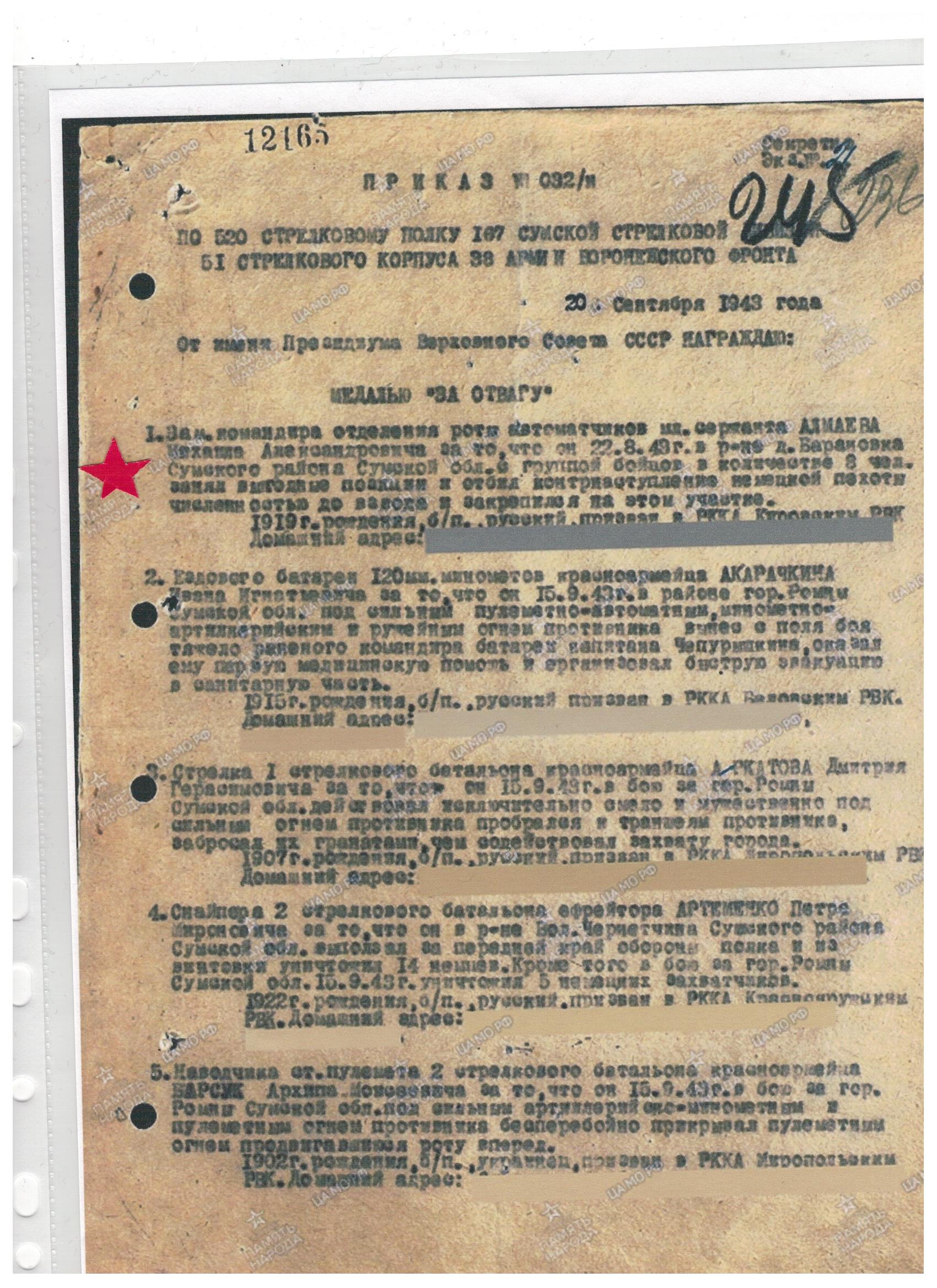 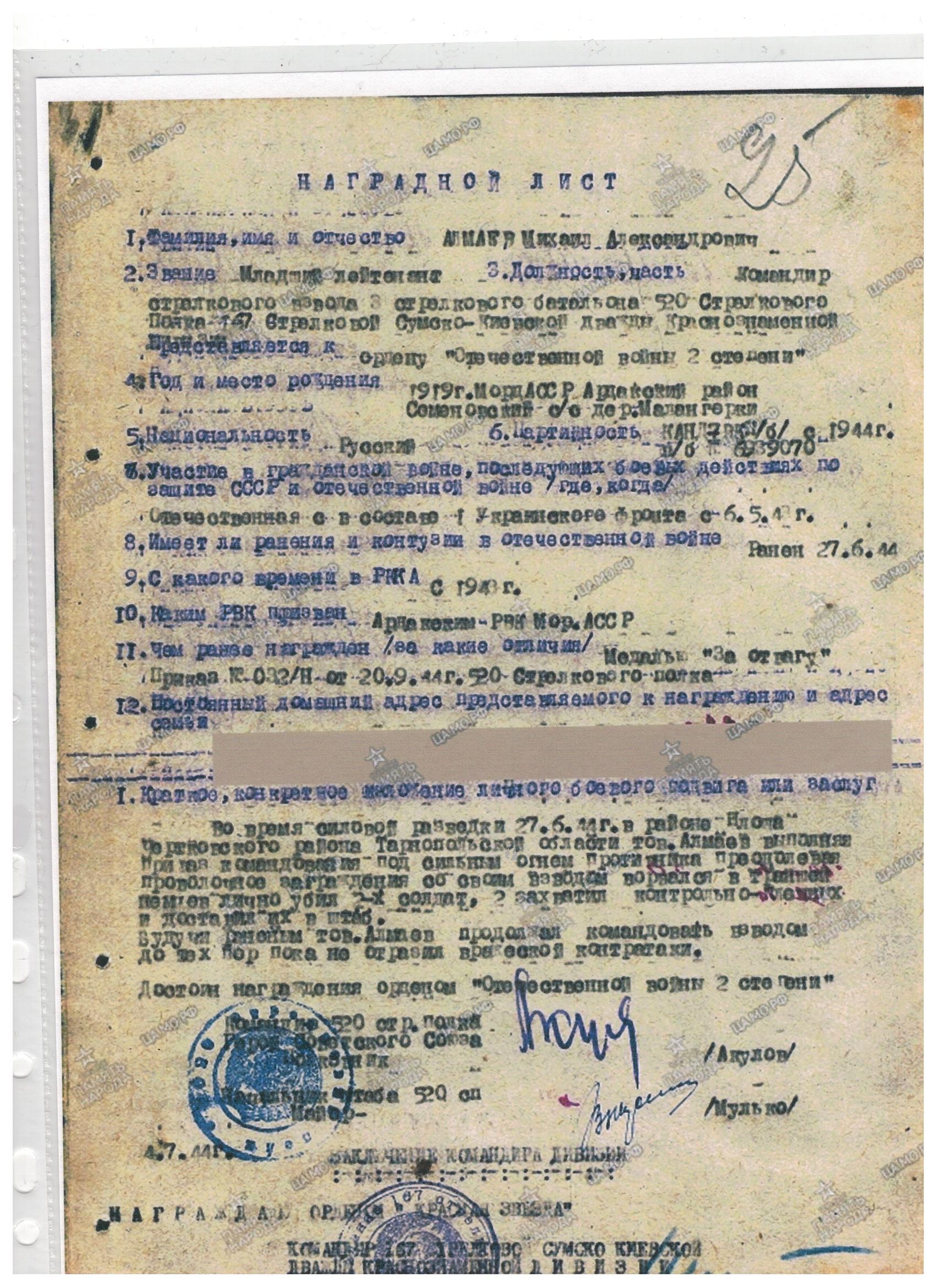 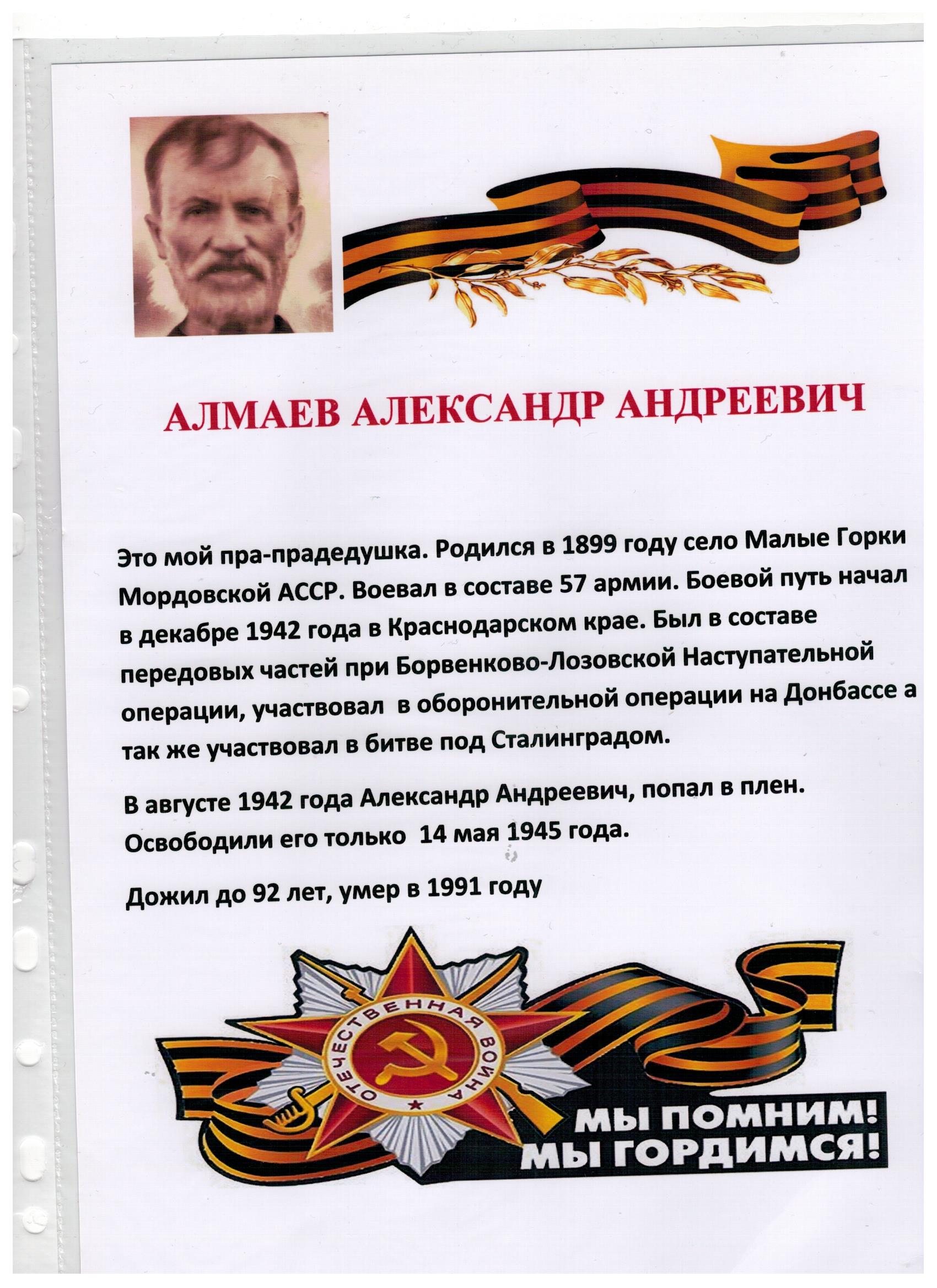 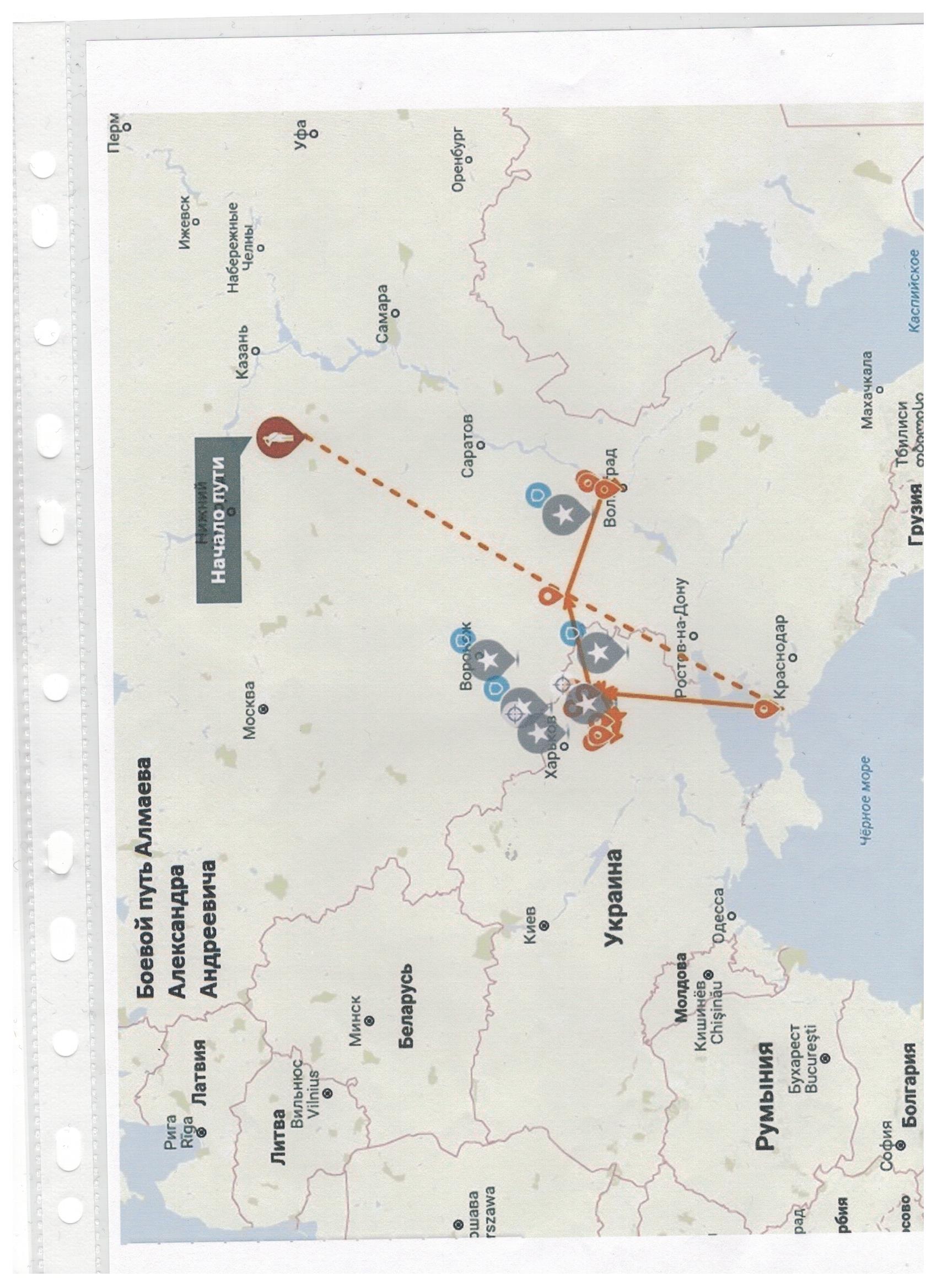 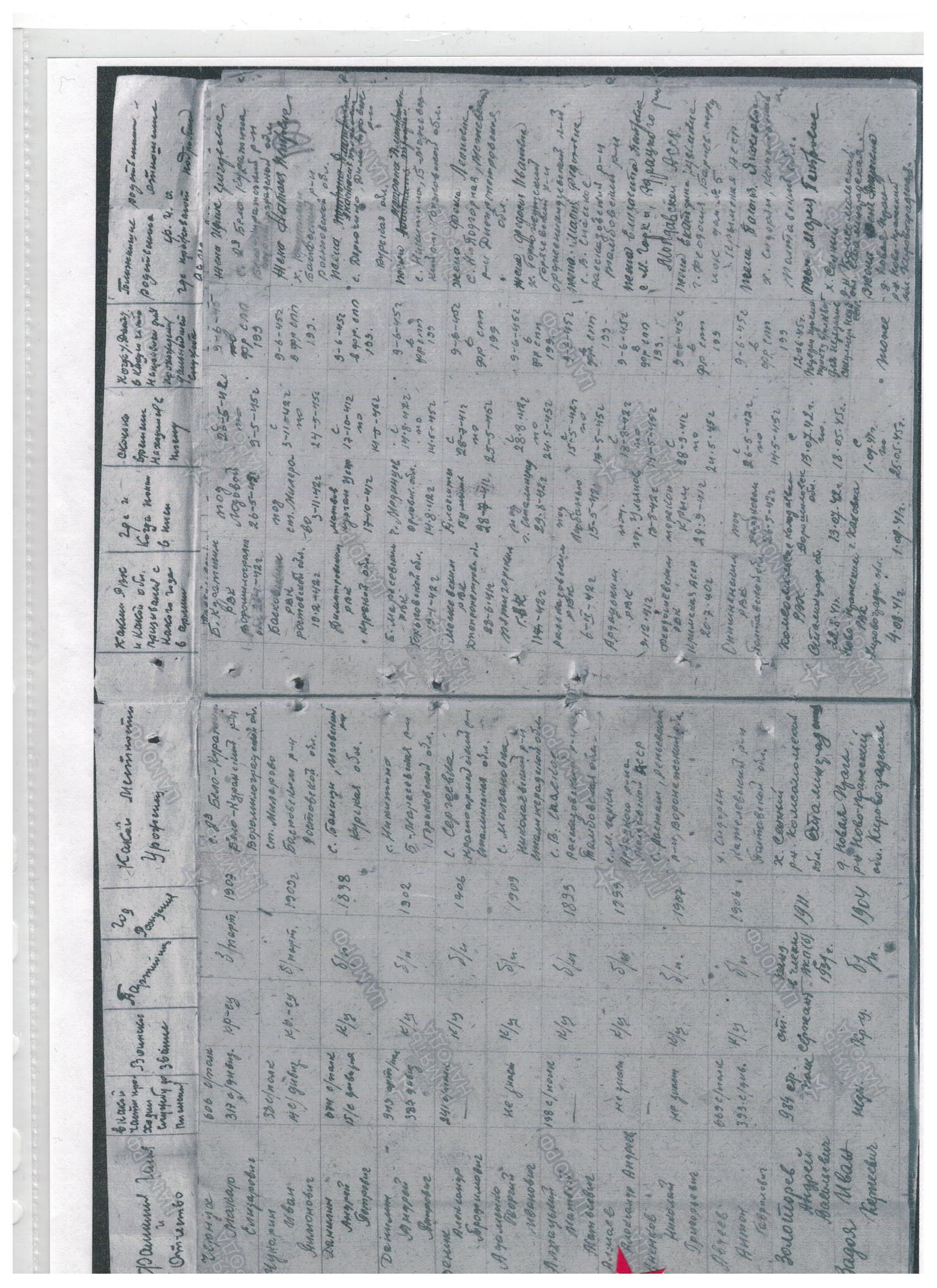 